Российская ФедерацияИркутская областьУсть-Илимский район, п. НевонДума Невонского муниципального образованияпятого созываРЕШЕНИЕот 31.05.2023.                                                                                                           № 6-6д                                                                      п. НевонО внесении изменений в стратегию социально-экономического развития Невонского муниципального образования до 2030 годаВ целях создания условий для улучшения качества жизни населения на основе развития экономик и социально-культурной сферы Невонского муниципального образования, в соответствии с Федеральным законом от 28.06.2014 № 172-ФЗ «О стратегическом планировании в Российской Федерации», Федеральным законом от 06.10.2003 № 131-ФЗ «Об общих принципах организации местного самоуправления в Российской Федерации», руководствуясь ст. ст. 31,32,49 Устава Невонского муниципального образования, Дума Невонского муниципального образования пятого созыва,РЕШИЛА:Внести изменения в стратегию социально-экономического развития Невонского муниципального образования до 2030 года, утвержденную Решением Думы Невонского муниципального образования четвертого созыва от 27 декабря 2018 года № 14-1д, изложив ее в новой редакции (Прилагается).  Опубликовать настоящее решение в газете «Вестник Невонского муниципального образования» и разместить на официальном сайте Администрации Невонского муниципального образования. Утверждена Решением Думы Невонского муниципального    образования  пятого созыва от 31.05.2023 № 6-6д 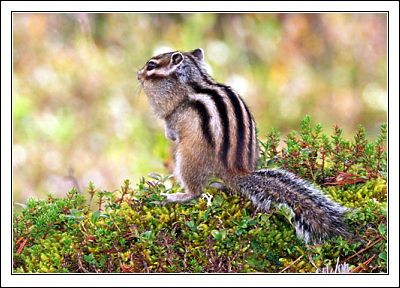 СТРАТЕГИЯ СОЦИАЛЬНО-ЭКОНОМИЧЕСКОГО РАЗВИТИЯ НЕВОНСКОГО МУНИЦИПАЛЬНОГО ОБРАЗОВАНИЯ ДО 2034 ГОДАп. Невон2023 СОДЕРЖАНИЕ            1.  Общая информация о Невонском муниципальном образовании	5            1.1. Анализ социально-экономического положения Невонского муниципального                   образования за предшествующий трехлетний период………………………………..5	     1.2. Основные проблемы социально-экономического развития Невонского муници              пального образования ………..………………………………………………………....8            1.2.1.  Основные проблемы развития промышленности 	8            1.2.2. Основные проблемы развития агропромышленного комплекса	9            1.2.3. Основные проблемы развития инфраструктуры	9            1.2.4. Проблемы развития малого предпринимательства	10            1.2.5. Проблемы социальной сферы	10            1.3. Оценка действующих мер по улучшению социально-экономического            положения Невонского муниципального образования	15            2.   Приоритеты, цели, задачи и направления социально - экономической политики            Невонского муниципального образования 	18            2.1. Цифровая экономика……………………………………………………………....20            2.2. Социальная политика	…..22            2.2.1. Политика в области образования	22            2.2.2. Политика в сфере культуры	23            2.2.3. Политика в области физической культуры	23            2.2.4. Молодежная политика	24            2.2.5. Политика в области жилищно-коммунального развития	24            2.2.6. Политика развития социально-бытовой сферы	24     2.3. Экономическая политика	25            2.3.1. Промышленная политика	25            2.3.2. Политика в области сельского хозяйства	25            2.3.3. Политика поддержки предпринимательства	25            2.4. Политика партнерских отношений	26            2.5. Финансовая политика	26            2.6. Инвестиционная политика	26            2.7. Кадровая политика и производительность труда…….………………………….26            3. Система мероприятий, направленных на социально-экономическое развитие            территории в долгосрочной перспективе	27            3.1. Раздел «Муниципальная собственность»	27            3.2. Раздел «Физическая культура и массовый спорт»	27            3.3. Раздел «Культура»	28            3.4. Раздел «Образование»	29            3.5. Раздел «Здравоохранение»	30            3.6. Раздел «Молодежная политика» 	30            3.7. Раздел «Бюджетная обеспеченность»	 31            3.8. Раздел «Промышленный комплекс»	 31            3.9. Раздел «Сельское хозяйство»	32            3.10. Раздел «Развитие предпринимательства	32            3.11. Раздел «Жилищное хозяйство и инженерная инфраструктура»	35            3.12. Раздел «Энергетический потенциал»	35            3.13. Раздел «Транспортная инфраструктура»……………………………………….35            3.14. Раздел «Коммуникационная инфраструктура»	….36            3.15. Раздел «Экология, природные ресурсы»	36            3.16. Раздел «Потребительский рынок»..	40       3.17. Раздел «Безопасность и криминогенная обстановка»	……………………………41            3.18. Раздел «Система социальной поддержки» 	 41       3.19. Раздел «Социально-экономическое сотрудничество»	42       4. Показатели достижения целей социально-экономического развития Невонского му             ниципального образования, сроки и этапы реализации стратегии	…....42       5. Ожидаемые результаты реализации стратегии	.43       6.1. В области образования…………………………………………………………….….43       6.2. В области культуры	44       6.3. В области физической культуры и массового спорта	44       6.4. В области здравоохранения	44       6.5. В области молодежной политики	45       6.6. В сфере жилищно-коммунального развития	.45       6.7. В сфере энергосбережения	.46       6.8. В области развития транспортной инфраструктуры	………46       6.9. В сфере коммуникационной инфраструктуры	46       6.10. В сфере экологии, использования природных ресурсов	46       6.11. В сфере развития потребительского рынка	46       6.12. В области сельского хозяйства	47       6.13. В области экономического развития ………………………………………………47       6. Финансовое обеспечение стратегии	……..48       7. Информация о муниципальных программах, утверждаемых в целях       реализации стратегии	50       98. Организация реализации стратегии	51Приложение 1 «Перечень муниципальных программ Невонского муниципального образования……………………………………………………………..……………………..............53Общая информация о Невонском муниципальном образовании Поселок Невон находится в Усть-Илимском районе приравненного к районам Крайнего Севера и находится вне зоны интенсивного освоения на удалении от транзитных железнодорожных магистралей - Транссибирской и Байкало-Амурской. Поселок Невон находится в  от г. Усть-Илимска, на берегу р. Ангара, в устье р. Невонка, в северной части Иркутской области.  Имеет выход на областной центр и другие города через автомобильную трассу Братск-Усть-Илимск и выход на железнодорожную линию Тайшет - Братск - Лена через железнодорожную ветку Хребтовая - Усть-Илимск также, после длительного перерыва, с августа 2013 года возобновлено авиасообщение с областным центром. Расстояние от Усть-Илимска до ближайшего крупного города - Братска по железной дороге составляет 475 км, по автомобильной дороге - 260 км; до областного центра - города Иркутска - по железной дороге 1458 км, воздушным путем - 642,5 км, по автомобильной дороге - 980 км.            Протяженность поселка с севера на юг составляют около , с востока на запад . Наибольший перепад высот рельефа в пределах поселка составляет около 70. В связи с суровостью природно-климатических условий сельское хозяйство развито слабо. Общее направление специализации сельского хозяйства - мясомолочное животноводство, производство зерновых культур, овощей и картофеля.Наиболее значимую роль в общем природно-ресурсном потенциале поселка играют гидроэнергетические ресурсы, потенциальные запасы которых оцениваются в 22,2 млрд. кВтч. Гидроэнергоресурсы Илима и часть гидроэнергоресурсов Ангары уже задействованы Усть-Илимской ГЭС в г. Усть-Илимске (среднегодовая выработка - 21,7 млрд.кВтч).Согласно закону Иркутской области от 16.12.2004 № 97-оз «О статусе и границах муниципальных образований Усть-Илимского района Иркутской области» Невонское муниципальное образование входит в состав территории Усть-Илимского района.Анализ социально-экономического положения Невонского муниципального образования за предшествующий трехлетний период.По состоянию на 01.01.2023 численность населения муниципального образования «Усть-Илимский район» составила 3087 человек. Демографическая ситуация на территории поселка за 2022 год по сравнению с теми же периодами 2020, 2021 года характеризуется снижением численности населения. За 2022 год родилось 20 человек (по сравнению с прошлым периодом осталось на прежнем уровне), умерло 36 человек (по сравнению с прошлым периодом уменьшилось на 11 человек), таким образом, естественный прирост населения – отрицательный и составил минус 16 человек.Миграционная ситуация за 2022 год в Невонском муниципальном образовании характеризуется снижением численности населения. Основные причины, по которым происходит отток трудоспособного населения, общеизвестны - поиск гарантированной возможности для трудоустройства, поиск наиболее развитой и вследствие этого более удобной для проживания инфраструктуры.             Отраслевая структура экономики Невонского муниципального образования представлена следующим образом:- растениеводство и животноводство и предоставление соответствующих услуг в этих сферах;- лесоводство и лесозаготовки;- обрабатывающие производства;- обеспечение электрической энергией;- водоснабжение, водоотведение, организация сбора и утилизации отходов, деятельность по ликвидации загрязнений;- транспортировка и хранение;- деятельность в области информации и связи;- государственное управление, социальное обеспечение;- образование;- здравоохранение и предоставление социальных услуг;- деятельность в области культуры, спорта, организации досуга и развлечений.      - сельское хозяйство;      - транспорт и связь;      - государственное управление и обеспечение военной безопасности;      - предоставление прочих коммунальных, социальных и персональных услуг;      - культура и кинематография;      - оптовая и розничная торговля, ремонт автотранспортных средств, мотоциклов, бытовых изделий и предметов личного пользования.Также, следует сказать о том, что Невонское муниципальное образование обладает достаточно большими и разнообразными по типу туристскими ресурсами, позволяющими развивать несколько перспективных видов туризма и отдыха. Природные ресурсы являются наиболее существенной и привлекательной частью ресурсов туризма. На их основе перспективным является развитие видов туризма, относящихся к общей категории «природных», в том числе: всесезонного активного туризма с использованием как традиционных, так и новых типов передвижения, экотуризма, приключенческого туризма, сафари, различных видов водного туризма на реке Невонка, пассивного отдыха с пребыванием на одном месте, природно-познавательного, рыболовного и охотничьего туризма, экскурсий на природе. Привлекательность поселения снижается из-за высоких транспортных расходов и отсутствия достаточного уровня комфорта для туристов.Потребительский рынок поселка Невон в 2022 году представлен следующей сетью: 6 магазинов, в одном из которых работает хлебопекарня, 2 школьные столовые.В соответствии с Законом Иркутской области от 03.11.2016 № 96-ОЗ «О закреплении за сельскими поселениями Иркутской области вопросов местного значения» организация в границах сельских поселений электро-, тепло -, и водоснабжения населения, водоотведения, снабжения населения топливом с 01.01.2017 осуществляется муниципальным образованием «Усть-Илимский район». Сфера предоставления жилищно-коммунальных услуг вызывает наибольшее количество вопросов со стороны потребителей услуги - населения поселка Невон. На проблемы в сфере жилищно-коммунального хозяйства влияет сильная степень изношенности оборудования, сетей и техники, задолженность населения по оплате коммунальных платежей за уже оказанные услуги, недостаточность финансирования со стороны регионального правительства. Также остаются актуальными вопросы тарифной политики, так как, с одной стороны, они затрагивают интересы населения, с другой - оказывают влияние на результаты работы коммунальных предприятий, а в целом - на экономику и социальную стабильность в поселке.Социальная сфера Невонского муниципального образования состоит из:- 1 муниципальное дошкольное образовательное учреждение;- 2 муниципальных общеобразовательных учреждений;- 1 врачебная амбулатория;- 1 муниципальное учреждение культуры;- 1 муниципальный спортивно - оздоровительный центр.Все перечисленные учреждения можно разделить по видам деятельности.Образование.   Доступность услуг дошкольного образования составляет 100%. Сеть организаций общего образования в муниципальном образовании «Усть-Илимский район» представлена 2 средними общеобразовательными школами. Все школьники поселка Невон обучаются в первую смену.Особенностью функционирования организаций дополнительного образования на территории Невонского муниципального образования является отсутствие закрепленной материально-технической базы, в первую очередь собственных помещений. Образовательный процесс ведется на базе общеобразовательных организаций, с которыми заключены договоры о сотрудничестве. Вследствие чего, для обучающихся по программам дополнительного образования, созданы условия безопасности, соблюдены требования санитарно - гигиенических норм. В связи с малочисленностью общеобразовательных организаций района наполнение творческих объединений дополнительного образования осуществляется на разновозрастной основе.Численность обучающихся в общеобразовательных организациях п Невон относительно стабильна. На 20.09.2022 в школах поселка обучалось 342 учащихся, среди них обучалось 31 человек с ограниченными возможностями здоровья и 4 ребенка-инвалида (10,2% детей). Обеспечение конституционных прав детей различных категорий на получение общедоступного и качественного бесплатного общего образования является основным приоритетом в сфере общего образования. Инклюзивное образование предполагает обеспечение равного доступа к образованию для всех обучающихся с учетом разнообразия особых образовательных потребностей и индивидуальных возможностей.В общеобразовательных организациях поселка на 20.09.2022 работает 41 учитель. В соответствии с ежегодным Посланием Президента Российской Федерации Федеральному Собранию с 1 сентября 2020 года в Усть-Илимском районе организовано бесплатное здоровое горячее питание обучающихся 1-4 классов.В соответствии с распоряжением Губернатора Иркутской области от 27 января 2021 года №21-р «Об организации мероприятий по созданию условий для организации бесплатного горячего питания обучающихся, получающих начальное общее образование в муниципальных образовательных организациях в Иркутской области, на 2021 год» был утвержден План мероприятий (дорожная карта) по созданию условий для организации бесплатного горячего питания обучающихся, получающих начальное общее образование в муниципальных образовательных организациях муниципального образования «Усть-Илимский район», на 2021 год.Для реализации этого плана в 2020 - 2021 годах в целях полного соответствия пищеблоков санитарным нормам было приобретено технологическое оборудование для пищеблоков и отремонтирован пищеблок МОУ «Невонская СОШ № 1» на сумму 11,6 млн рублей.Сохранены социальные гарантии в предоставлении бесплатного питания детям из многодетных и малоимущих семей, детям с ограниченными возможностями здоровья и детям-инвалидам.В рамках реализации федеральных проектов «Цифровая образовательная среда», «Информационная инфраструктура» в школах появился высокоскоростной интернет, электронные журналы, дневники, виртуальные библиотеки, музеи, онлайн-курсы, 3D-лаборатории. Высокоскоростным интернет-соединением и гарантированным интернет-трафиком обеспечено 100 % образовательных организаций.Здравоохранение.В 2022 году на территории Невонского муниципального образования функционирует одно структурное подразделение медицинской организации ОГБУЗ «Усть-Илимская городская больница», дающее возможность населению поселка получить медицинское обслуживание. В нем трудятся врач педиатр, врач терапевт, 7 медицинских сестер.Культура.На территории Невонского муниципального образования действуют «Сельский Дом культуры» с общей вместимостью 200 человек и библиотека, которые предоставляют услуги социально-культурного, просветительского и развлекательного характера, доступные всем категориям населения. Основными направлениями в работе являются: - Воспитание нравственности, духовности, формирование эстетического вкуса; - Проведение массовых праздников, представлений, народных гуляний, обрядов, ритуалов; - Создание условий для поддержки одаренных, талантливых детей, подростков, молодежи; - Участие творческих коллективов и исполнителей в районных, областных мероприятиях; - Развитие материально-технической базы учреждения. Модернизация оборудования, внедрение современных технологий; - Проведение мероприятий, направленных на пропаганду здорового образа жизни, на воспитание социально активной личности; организация летнего досуга и занятости детей, подростков и молодежи.Физкультура и спорт.В Невонском муниципальном образовании Усть-Илимского района деятельность в области физической культуры и спорта осуществляют методистом по работе с молодежью, на которого возложены обязанности по организации и проведению спортивно массовых и физкультурно-оздоровительных мероприятий, секционной работы, проведением спортивных конкурсов, акций. Обязанности по организации проведения официальных физкультурно-оздоровительных и спортивных мероприятий муниципального образования «Усть-Илимский район» возложены на Муниципальное учреждение «Районный спортивно-оздоровительный центр «Молодежный» (далее - МУ РСОЦ «Молодежный»), расположенном на территории Невонского муниципального образования. В настоящее время в поселке Невон имеются  следующие спортивные сооружения :2 - спортивных зала в школах;1 - лыжная база.В 2023 году планируется обустройство спортивной площадки для сдачи норм ГТО.Ежегодно в поселении проводится разные спортивно - оздоровительных мероприятия с охватом разновозрастных участников. Основные проблемы социально-экономического развитияНевонского муниципального образования1.2.1. Основные проблемы развития промышленности.Основными проблемами, тормозящими развитие промышленности на территории Невонского муниципального образования, являются:- неудовлетворительное финансовое состояние предприятий;- недостаток оборотных средств;- износ основных фондов;- отсутствие внешних инвесторов;- недостаток внутренних инвестиционных потоков для модернизации и реконструкции средств, образующих основной капитал;- опережающий рост цен на энергоносители и транспортные услуги по отношению к росту цен на реализуемую продукцию;- рынок сбыта на территории района представлен населением района.Основные проблемы развития агропромышленного комплекса.Основные проблемы развития агропромышленного комплекса:- в силу резко континентального климата и суровых климатических условий, Усть- Илимский район относится к зоне рискованного земледелия;низкая продуктивность, обусловленная техническим и технологическим отставанием отрасли;недостаток собственных оборотных средств у сельскохозяйственных товаропроизводителей на обновление основных фондов;отсутствие производства по переработке и реализации готовой продукции;дефицит квалифицированных кадров на селе, связанный с неустроенностью сельских территорий, их низкой социальной привлекательностью для проживания;сокращение поголовья сельскохозяйственных животных, недостаток оборотных средств землепользователей и животноводов;высокая себестоимость произведенной продукции сельского хозяйства.Основные проблемы развития инфраструктуры.К основным проблемам развития инфраструктуры относятся:- убыточность большинства предприятий жилищно-коммунального хозяйства Усть- Илимского района;- достаточно высокая стоимость топлива для котельных (уголь, дрова, электроэнергия);- большой износ водопроводной сети и сети канализации;- высокая степень износа основных фондов по теплогенерирующему и теплосетевому оборудованию;- несоответствие мощности и площадей отапливаемых помещений, большая протяженность теплосетей;- большая задолженность населения Усть-Илимского района по платежам за оказанные жилищно-коммунальные услуги;- неудовлетворительное качество дорожного покрытия Усть-Илимского района;- «незамкнутость» автодорожной сети муниципального района, не позволяющая предоставлять разновариантные связи между отдельными населенными пунктами;- в Невоне большая часть автомобильных дорог с гравийным покрытием;- в настоящее время дорога регионального и межмуниципального значения Братск - Усть-Илимск и местные дороги общего пользования муниципального района не удовлетворяют требованиям по организации безопасного движения современных легковых автомобилей, обладающих высокими динамическими характеристиками и тяжелых большегрузных автомобилей;- на региональных и местных автодорогах на территории муниципального района не обеспечен требуемый уровень безопасности, особенно в части обеспечения транзитного движения по населенным пунктам (отсутствие благоустройства дорог, освещения в ночное время суток и т. п.);- требуется ремонт и реконструкция внутри поселковых дорог;- нахождение территории на существенном удалении от транзитных железнодорожных магистралей, что делает практически невозможным развитие железной дороги;- отсутствие достаточных денежных средств на содержание, ремонт дорог, мостов;- преимущественное использование дорог общего назначения большегрузным и высокотоннажным транспортом;- отсутствие полного покрытия территории мобильной связью;технология сбора твердых коммунальных отходов не отвечает современному уровню;образование отходов, в том числе твердых коммунальных, при недостаточном количестве объектов их размещения и использования отходов в качестве вторичного сырья;выбытие земель из оборота в результате хозяйственной деятельности, отсутствие эффективной системы рекультивации земель;низкая культура населения в области охраны окружающей среды.Развитие потребительского рынка в поселениях Усть-Илимского района крайне затруднено по ряду причин:низкая покупательная способность населения ввиду уменьшения доли трудоспособного населения и роста доли старшего поколения в общей численности населения Усть-Илимского района;отсутствие современных торговых сетей, высокая стоимость торгового оборудования;удаленность от железнодорожных узлов, от центров оптовой закупки;- сложность, связанная с доставкой товаров в удаленные поселения;- удорожание предлагаемого товара по вышеперечисленным причинам.Проблемы развития малого предпринимательства.Развития малого предпринимательства осложняется следующими факторами:суровые климатические условия, сложное географическое положение;недостаток начального капитала и собственных оборотных средств;ограниченный доступ к рынку финансовых услуг, высокий уровень процентных ставок за пользование кредитными ресурсами;сложности развития материально-технической базы по причине высокой стоимости оборудования, машин, зданий, сооружений;формирование себестоимости производимой продукции на достаточно высоком уровне;недостаточность крупных, средних предприятий и организаций на территориях муниципальных образований, которые бы являлись потребителями продукции малого бизнеса;низкая покупательная способность населения Усть-Илимского района;ограниченный рынок сбыта продукции и услуг;дефицит квалифицированных кадров и недостаточный уровень их профессиональной подготовки, отток трудоспособного населения из Усть-Илимского района.высокий уровень налоговой нагрузки.Проблемы социальной сферы.ОбразованиеК проблемам общего и дополнительного образования относятся:недостаточное финансирование сферы образования в связи с возрастающими требованиями к организации образовательного процесса;потребность в педагогических кадрах и высокая часовая нагрузка учителей, приводящая к «психологическому выгоранию» и снижению качества обучения;необходимость дальнейшего развития воспитательной составляющей деятельности учителей и школ;необходимость дальнейшего развития системы безопасности в школах;недостаточность предоставления своевременной психолого-медико-педагогической помощи и обследований в учреждениях, максимально приближенных к месту проживания;отсутствие специальных условий и квалифицированных педагогов для обучения определенных категорий детей с ограниченными возможностями здоровья в муниципальных школах (например, дети, имеющие нарушения зрения, слуха, задержку психического развития, интеллектуальные нарушения);отсутствие в детских дошкольных организациях групп компенсирующей направленности по месту жительства детей;несоответствие инфраструктуры современного дополнительного образования детей современным требованиям, в том числе для реализации высокотехнологичных программ;отток наиболее квалифицированных кадров и объективные трудности привлечения талантливых молодых специалистов, несмотря на наметившиеся тенденции повышения уровня заработной платы педагогов дополнительного образования;медленное обновление содержания дополнительного образования детей, при острой необходимости расширения спектра дополнительных программ с учетом социально-экономического развития, развития информационной среды и технологий;отсутствие системности в проводимых конкурсных мероприятиях при наблюдаемой позитивной тенденции увеличения числа и расширения спектра их направлений (олимпиад, чемпионатов, соревнований);слабое использование потенциала негосударственного сектора и государственно-частного партнерства для расширения объема и спектра услуг дополнительного образования, модернизации его инфраструктуры вследствие существующих нормативных ограничений.Физическая культура и спорт:недостаточный уровень мотивированной потребности у населения укрепления здоровья путем занятиями физической культурой и спортом;низкий уровень обеспеченности населения современными спортивными сооружениями, моральный и физический износ материально-технической базы объектов спорта; Существуют проблемы в организации секционной работы для взрослого населения, так как кроме спортивных залов в образовательных учреждениях, другие спортивные залы отсутствуют. слабое кадровое обеспечение средний возраст инструкторов - методистов по спорту свыше 45 лет. Существующая система оплаты труда и  недостаточная штатная численность методистов по спорту, работающих по месту жительства, (в основном по 0,5 ставки) на сегодняшний день не позволяет привлечь в отрасль молодых и квалифицированных специалистов. Культура:низкий уровень финансирования проведения районных конкурсов, фестивалей, выставок, мастер-классов;старение парка музыкальных инструментов, иного оборудования для организации образовательно - воспитательного процесса.Молодежная политика:- низкая обеспеченность жильем молодых семей;- отсутствие рабочих мест для трудоустройства молодежи после окончания образовательных учреждений среднего и высшего профессионального образования;- отсутствие программы, ориентированной на реализацию мероприятий молодежной политики.Также следует выделить и основные конкурентные преимущества Невонского муниципального образования:- высокий природный ресурсный потенциал;- наличие свободных земель сельскохозяйственного назначения и для жилой застройки;- наличие выхода территории через железнодорожную ветку Усть-Илимск - Хребтовая на Транссибирскую и Байкало-Амурскую железнодорожные магистрали;- стабильная работа и высокая рентабельность предприятия филиала АО «Группа « Илим» в Усть-Илимском районе.Наряду с преимуществами района можно выделить и ряд выявленных слабых сторон в развитии территории:- суровые климатические условия;- отсутствие транспортной инфраструктуры на территориях пригодных для разработки и дальнейшей добычи полезных ископаемых;- снижение численности трудоспособного населения;- неудовлетворительное состояние автодороги регионального значения Братск - Усть-Илимск;- слабая материально-техническая база учреждений в силу высокой стоимости услуг разработки проектно-сметной документации.Более детальный анализ сильных и слабых сторон представлен в Таблице 1.таблица 1SWOT-анализ факторов развитияНевонского муниципального образования Сильные и слабые стороны1.3. Оценка действующих мер по улучшению социально-экономического положения Бюджет Невонского муниципального образования, который является основой для реализации расходных обязательств Невонского муниципального образования, является социально-ориентированным бюджетом. С 2018 года по настоящее время муниципальный долг отсутствует. Так же следует отметить отсутствие просроченной кредиторской задолженности.  Для повышения эффективности решения проблем в муниципальном образовании «Усть-Илимский район» на протяжении ряда лет успешно применяется программноцелевой подход. Свыше 91,7 % расходов бюджета осуществляется посредством выполнения мероприятий муниципальных целевых программ. В целом, эффективность реализации муниципальных программ показывает высокий результат.В поселке Невон функционирует кабинет врача-педиатра участкового на базе врачебной амбулатории, переданный в безвозмездное пользование Областным государственным  автономным  учреждением здравоохранения  «Усть-Илимская  городская  поликлиника № 1». Кабинет врача- педиатра участкового соответствует по оснащению медицинскими изделиями по приказу МЗ РФ № 92-н на 100%. В кабинете работает 2 врача-педиатра и 2 человека среднего медицинского персонала. Лекарственное обеспечение жителей посёлка Невон осуществляют частные аптечные пункты, льготное лекарственное обеспечение осуществляет ООО «Центральная аптека» г. Усть-Илимск.Отделение скорой медицинской помощи Областного государственного бюджетного учреждения здравоохранения «Усть-Илимская городская больница» (далее – ОГБУЗ «Усть-илимская городская больница») согласно структуре учреждения состоит из 10 круглосуточных постов скорой медицинской помощи, 8 из которых оказывают скорую медицинскую помощь на территории г. Усть-Илимска, п. Невон и р.п. Железнодорожный (мкр-н Карапчанка). На основании приказа Министерства здравоохранения РФ № 100 от 26 марта 1999 г. № 100 «О совершенствовании организации скорой медицинской помощи населению Российской Федерации», количество выездных бригад скорой медицинской помощи рассчитывается следующим образом: 1 выездная бригада на 10 000 жителей. Согласно Приказу Министерства здравоохранения Российской Федерации от 20 июня 2013 г. № 388-н «Об утверждении Порядка оказания скорой, в том числе скорой специализированной, медицинской помощи», бригады скорой медицинской помощи оснащены всем необходимым медицинским оборудованием, лекарственными препаратами и изделиями медицинского назначения для оказания полного объема скорой медицинской помощи.Нерешенной проблемой на сегодняшний день, практически во всех областях, остается кадровая проблема. Происходит повсеместное «старение» кадров, особенно это заметно в учреждениях образования и физической культуры и спорта, так, средний возраст инструкторов - методистов по спорту - свыше 45 лет.До 2017 года полномочия по организации в границах сельских поселений электро-, тепло -, и водоснабжения населения исполняли органы самоуправления непосредственно в муниципальных образованиях, с 2017 года эти полномочия перешли на уровень муниципального района. На сегодняшний день Администрацией муниципального образования «Усть-Илимский район» определен план поэтапной замены инженерных сетей, составлены планы по переоборудованию и модернизации поселковых котельных. Муниципальное учреждение по оказанию бухгалтерских услуг перепрофилировано в муниципальное учреждение «Центр хозяйственного и бухгалтерского обслуживания», у которого значительно расширен круг обязанностей, для исполнения которого создана материально-техническая база. В учреждениях образования проведены ремонты по замене и модернизации систем теплоснабжения зданий, обновлена мебель в школьных классах.Сельскохозяйственное производство в Невонском муниципальном образовании по уровню развития за последние годы остается примерно на одном и том же месте. Благоприятным фактором развития сельскохозяйственного производства можно считать положительный опыт оформления земель сельскохозяйственного назначения в собственность главами крестьянских фермерских хозяйств и участниками долевой собственности. В целях активизации этого процесса проведена разъяснительная работа с собственниками долевых земель. Желающим оформить, в соответствии с действующим законодательством, документы на земельный участок, находящийся в долевой собственности, оказывается консультационная помощь, помощь в предоставлении документов, даются разъяснения на каждом этапе оформления документов.Система социальной поддержки населения муниципального образования «Усть-Илимский район»  включает в себя следующие направления:- обеспечение прав на социальное обслуживание и социальную защиту населения на территории муниципального образования «Усть-Илимский район» осуществляет  областное государственное казенное учреждение «Управление  социальной защиты населения по городу Усть-Илимску и Усть-Илимскому району» (далее - ОГКУ УСЗН). На основе договоренности ОГКУ УСЗН с органами местного самоуправления во всех удаленных сельских поселениях Усть-Илимского района осуществляют деятельность социальные участковые.В течение 2021 года оказаны следующие меры социальной поддержки населению: ежемесячные и единовременные пособия на детей и при рождении детей, в том числе многодетным семьям, пособие на приобретение комплекта одежды и спортивной формы для посещения школьных занятий, ежегодная денежная выплата для подготовки детей к школе,  обеспечение бесплатными лекарствами по рецептам врачей, компенсация части родительской платы за посещение ребенком детского дошкольного учреждения, реабилитация детей инвалидов, бесплатное питание учащихся в период образовательной деятельности, выплаты на содержание детей-сирот и детей, оставшихся без попечения родителей, находящихся под опекой, проживающих в приёмных семьях. В силу активизации сотрудничества с бизнес-сообществом Невонского муниципального образования в 2022 году новогодними подарками обеспечено 190 детей в возрасте от 3 до 14 лет включительно из числа детей-сирот, детей, оставшихся без попечения родителей, детей-инвалидов, из малообеспеченных семей.Граждане получили компенсацию по оплате ЖКУ, по приобретению и доставке твердого топлива, педагогическим работникам произведена компенсация за ЖКУ в твердой денежной сумме и по фактическим расходам. Так же дополнительную меру социальной поддержки в виде оплаты 50 % расходов на содержание жилых помещений  инвалидам 1 группы получили несколько семей. Также некоторые жители получают региональную социальную доплату к пенсии до прожиточного минимума. Размер прожиточного минимума в 2021 году составлял 10 540 рублей, что является выше общероссийского.С 2019 года на территории Усть-Илимского района реализуется муниципальная программа муниципального образования «Усть-Илимский район» «Территория активных граждан», срок реализации: 2019-2024 год.В целях формирования доступной среды для инвалидов и других маломобильных групп населения все муниципальные образовательные организации имеют утвержденные паспорта доступности объектов и предоставляемых на них услуг. В муниципальном образовании «Усть-Илимский район»  разработан План мероприятий «дорожная карта» по повышению значений показателей доступности для инвалидов  и других маломобильных групп населения объектов  и услуг в приоритетных  сферах жизнедеятельности инвалидов на территории муниципального образования «Усть-Илимский район» на 2016-2030 годы,  утвержденный постановлением Администрации  муниципального образования «Усть-Илимский район» от 30.12.2015 № 398. С 2019 года успешно реализуется муниципальная программа муниципального образования «Усть-Илимский район» «Доступная среда для инвалидов и других маломобильных групп населения». В соответствии с «дорожной картой» и муниципальной программой «Доступная среда для инвалидов и других маломобильных групп населения» было оборудовано пандусами учреждение МОУ «Невонская СОШ № 2».Защита прав и законных интересов детей развивается в двух направлениях - во взаимодействии между органами государственной власти и местного самоуправления по вопросам выявления закономерностей, проблем, подведения статистических итогов и во взаимодействии непосредственно с населением. Координирующим органом по этим двум направлениям, связующим звеном между субъектами системы профилактики является  комиссия по делам несовершеннолетних и защите их прав в муниципальном образовании «Усть-Илимский район» (далее - КДНиЗП), которая работает в тесном контакте с отделом опеки и попечительства граждан  по г. Усть-Илимску и Усть-Илимскому району, ОГБУСО «Центр социальной помощи семье и детям г. Усть-Илимска и Усть-Илимского района» (далее - ЦСПСД). В 2016 году на территории Усть-Илимского района создан Совет по профилактике социального сиротства, который координирует деятельность органов местного самоуправления, организаций и предприятий, образовательных организаций Усть-Илимского района по вопросам профилактики социального сиротства и предотвращению жестокого обращения с детьми, является площадкой для обсуждения проблем и обмена положительным опытом их решения и преодоления по обозначенным вопросам. Приоритеты, цели, задачи и направления социально - экономической политики Невонского муниципального образования Основная стратегическая цель деятельности Администрации Невонского муниципального образования - повышение уровня и качества жизни населения, состоящее из комплекса условий для полноценной жизни населения, в том числе благоприятной жизненной среды, непосредственно влияющей на степень инвестиционной привлекательности Усть-Илимского района в целом и отдельных населенных пунктов.В данном случае следует отметить, что стратегия социально-экономического развития Иркутской области до 2034 года предусматривает деление территории Иркутской области на опорные территории развития, для которых в едином комплексе будет строиться необходимая инфраструктура.На базе проведенного анализа долгосрочных перспектив развития всех муниципальных образований Иркутской области с учетом планируемых к реализации комплексных инвестиционных проектов была выделена будущая опорная территория развития - 4. Усть-Илимско-Катангская ОТР (север Иркутской области: моногород Усть-Илимск, Усть-Илимский, Нижнеилимский и Катангский районы).Будущая основная специализация территории - добыча калийных солей, добыча и обогащение железной руды, добыча угля, лесозаготовка и деревообработка, энергетика.Территория богата природными ресурсами, здесь расположены крупнейшее в мире Непское месторождение калийных солей (Катангский район), Ангаро-Катская группа месторождений железной руды (Усть-Илимский район), Жеронское месторождение каменного угля Тунгусского угольного бассейна (Усть-Илимский район), значительные запасы лесных ресурсов. Главной транспортной артерией выступает Байкало-Амурская железнодорожная магистраль. Однако, освоение территории сдерживается низкой обеспеченностью транспортной и энергетической инфраструктур.Основным условием развития данной ОТР является строительство автомобильной дороги «Вилюй», а также строительство железной дороги и объектов электроснабжения к железнорудным месторождениям и Непскому месторождению калийных солей в едином комплексе. В долгосрочной перспективе планируется строительство Северо-Сибирской железнодорожной магистрали (Нижневартовск - Белый Яр - Усть-Илимск) в рамках Стратегии развития железнодорожного транспорта в Российской Федерации до 2030 года, утвержденной распоряжением Правительства Российской Федерации от 17.06.2008 № 877р. Благодаря этому г. Усть-Илимск превратится в транспортный узел (специализация территорий, входящих в состав ОТР, представлена в таблице).В результате формирования ОТР ожидается создание около 22,7 тысяч новых рабочих мест.   Таблица 2
Специализация территорий, входящих в состав Усть-Илимско-Катангской ОТР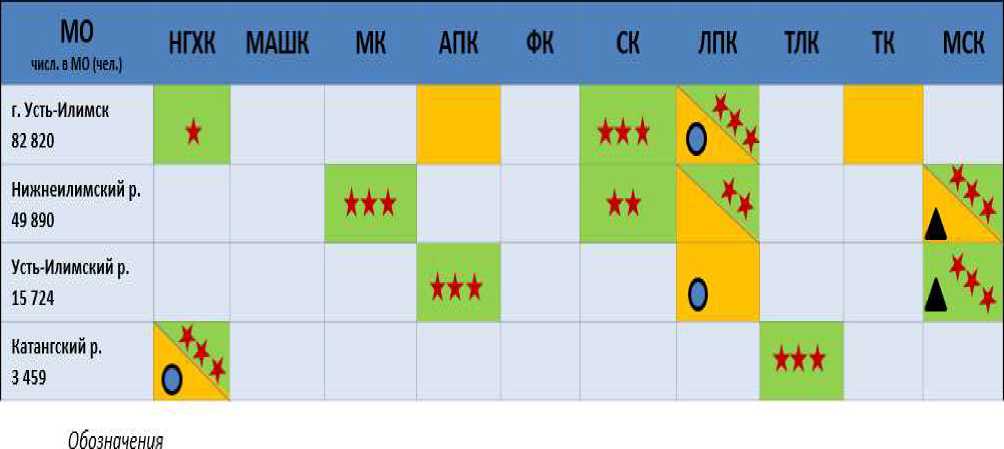 Как видно из представленной таблицы, будущая специализация Усть-Илимского района - развитие агропромышленного комплекса и минерально-сырьевого комплекса. Разработка Ангаро-Катской группы месторождений железной руды позитивно скажется на развитии социально-экономической ситуации в муниципальном образовании «Усть- Илимский район». Наличие на территории сильного инвестора это - дополнительные рабочие места, дополнительные финансовые потоки в местный бюджет, потенциальный социальный партнер.В связи с реализацией АО «Группа «ИЛИМ» комплексного инвестиционного проекта «Большой Усть-Илимск», в рамках которого продолжается строительство нового завода по производству картона и других упаковочных материалов мощностью 600 тыс. тонн в год, возможна реализация инвестиционных проектов, предусматривающих дополнительное лесообеспечение.  Количество рабочих мест на новом целлюлозно-картонном комбинате составит 1022 человека, что положительно повлияет на уровень занятости населения. Все вышеперечисленное позволит успешнее реализовывать социальную и экономическую политики.Первоосновой и началом решения всех вопросов местного сообщества является местная социально-экономическая политика как взаимосвязанная совокупность ориентиров и целей развития муниципального образования, а также способов их достижения, разработка и практическая реализация которых осуществляется самим местным сообществом и его органами местного самоуправления. Конечно же, основные направления - социальная и экономическая политики.Цифровая экономикаВ целях обеспечения условий для формирования в Российской Федерации общества знаний Указом Президента Российской Федерации от 9 мая 2017 года N 203 утверждена Стратегия развития информационного общества в Российской Федерации на 2017 - 2030 годы. Данная стратегия посвящена, главным образом, информационным и телекоммуникационным технологиям как важнейшему элементу национальной инфраструктуры, а также обращает внимание на безопасность информационной и телекоммуникационной инфраструктуры страны.Информационные и коммуникационные технологии оказывают существенное влияние на развитие традиционных отраслей экономики. По оценкам различных специалистов развитие данной сферы может привести к увеличению роста ВВП страны на 3 - 5% ежегодно в ближайшие 10 лет. Помимо повышения эффективности, внедрения автоматизации, цифровой трансформации производственных и иных процессов ожидается быстрое развитие потребительских сервисов для населения, упрощение доступа к продуктам и услугам, повышение качества обслуживания.В целях реализации Стратегии развития информационного общества в Российской Федерации на 2017 - 2030 годы утверждена национальная программа "Цифровая экономика Российской Федерации". Одной из целей национальной программы является создание цифровых платформ как инструментов цифровой трансформации отраслей сфер деятельности, предполагающей отказ от посредников, прозрачность взаимодействия и падение транзакционных затрат, что в перспективе должно характеризоваться приоритетностью цифровых технологий во всех сферах жизнедеятельности региона. Программа также предусматривает развитие и поддержку следующих технологий, влияющих на цифровизацию экономики:большие данные;нейротехнологии и искусственный интеллект;системы распределенного реестра;квантовые технологии;новые производственные технологии;промышленный интернет;компоненты робототехники и сенсорика;технологии беспроводной связи;технологии виртуальной и дополненной реальностей.Указом Президента Российской Федерации от 7 мая 2018 года N 204 "О национальных целях и стратегических задачах развития Российской Федерации на период до 2024 года" определена необходимость создания и внедрения платформенных решений в экономике, социальной сфере, государственном управлении, оказании услуг для бизнеса, населения.Промышленные предприятия, расположенные в муниципальном образовании «Усть-Илимский район», имеют большие потребности в цифровизации, т.е. во внедрении цифровых систем, интеграции датчиков в компоненты оборудования, замене физических или аналоговых ресурсов цифровыми данными, а также в переходе на цифровой способ связи, записи и передачи данных с помощью цифровых устройств. Цифровизация также включает системный подход к использованию цифровых ресурсов и к внедрению цифровых технологий во все виды деятельности для перевода производственных процессов на цифровые технологии.Жители муниципального образования «Усть-Илимский район» имеют возможность обучаться в институтах Иркутского филиала Сибирского отделения РАН и вузах Иркутска, которые обладают крупным научным потенциалом, большим объемом (в том числе Big Data Science) разноформатных научных данных и знаний в различных областях науки, а также по социально-эколого-экономическому развитию территорий Иркутской области. В 2017 году в рамках Форсайта Байкальского региона усилиями представителей институтов высшей школы (ИРНИТУ, ИГУ), Иркутского филиала Сибирского отделения РАН и бизнес-сообщества был сформирован проект "Цифровой Байкал: Big Data Science" - оцифровка и перевод научных данных на единую платформу, обработка данных с использованием современных технологий и поиск научных открытий. Такого рода инициативы формируют соответствующие центры компетенций и специалистов для работы с большими данными и искусственным интеллектом, в том числе по причине использования большого количества оборудования для получения цифровых научных данных, сенсоров, датчиков и иных приборов, и создают предпосылки для развития интернета вещей.В рамках национальной программы "Цифровая экономика Российской Федерации" предполагаются к реализации следующие мероприятия региональной составляющей федеральных проектов.В рамках цифровой трансформации процессов государственного управления продолжит развиваться система предоставления государственных и муниципальных услуг в электронной форме. Граждане имеют возможность получать услуги в электронном виде.Целью проекта является переход на предоставление мер социальной поддержки на основании только заявления с выводом на Единый портал государственных услуг, На территории Невонского муниципального образования продолжается работа по внедрению цифровых технологий и платформенных решений в сферах государственного управления и оказания государственных услуг, в том числе в интересах населения и субъектов малого и среднего предпринимательства, включая индивидуальных предпринимателей, в рамках следующих направлений:обеспечение предоставления массовых социально значимых государственных (муниципальных) услуг и сервисов в цифровом виде, без необходимости личного посещения государственных органов и иных организаций;предоставление государственных (муниципальных) услуги и сервисов в проактивном режиме, по жизненным ситуациям и по экстерриториальному принципу;внедрение "реестровой модели" предоставления государственных (муниципальных) услуг и сервисов;обеспечение типизации государственных и муниципальных услуг;информирование и популяризация цифровых государственных и муниципальных услуг, функций и сервисов;обеспечение ведомственного (СЭД) и межведомственного (МЭДО) электронного документооборота с применением электронной подписи.Важным для Невонского муниципального образования является развитие сетей связи, которые обеспечивают потребности экономики по сбору и передаче данных государства, бизнеса и граждан с учетом технических требований, предъявляемых цифровыми технологиями.На территории Иркутской области внедрена Платформа обратной связи, позволяющая гражданам направлять сообщения в органы власти и подведомственные учреждения и получать оперативные ответы, а также участвовать в опросах, голосованиях и обсуждениях, которые проводятся органами власти. Платформа позволяет повысить качество взаимодействия граждан и организаций с государственными органами, органами местного самоуправления, государственными и муниципальными учреждениями, иными организациями, осуществляющими публично значимые функции, и их должностными лицами путем внедрения единой сквозной технологии регистрации и обработки сообщений и обращений.Ежегодно в целях повышения качества и оптимизации процесса предоставления муниципальных услуг администрация муниципального образования «Усть-Илимский район» проводит мониторинг качества в соответствии с Порядком и методикой проведения мониторинга качества предоставления муниципальных услуг.Основными задачами мониторинга качества предоставления муниципальных услуг являются:выявление, анализ и оценка нормативно установленных и фактических значений основных и дополнительных параметров, характеризующих качество и доступность предоставления муниципальных услуг заявителям, в том числе временных и финансовых затрат на получение (достижение) конечного результата муниципальной услуги или комплекса муниципальных услуг;выявление уровня удовлетворенности жителей муниципального образования «Усть-Илимский район» предоставляемыми муниципальными услугами;определение и реализация мер по улучшению качества и доступности муниципальных услуг;контроль результативности мер, направленных на улучшение качества и доступности муниципальных услуг.При проведении мониторинга используются такие методы сбора первичной информации о качестве и доступности муниципальных услуг, как изучение документов и анкетирование получателей муниципальных услуг.Социальная политикаПолитика в области образованияЦельСоздание механизма устойчивого развития системы образования и повышение доступности и востребованности качественного образования всех уровней, обеспечивающего потребности социально-экономического развития Иркутской области в квалифицированных кадрах.ЗадачиОбеспечение условий для получения качественного дошкольного образования в соответствии с требованиями Федеральных государственных образовательных стандартов дошкольного образованияОбеспечение государственных гарантий доступности и равных возможностей получения полноценного образования.Воспитание гармонично развитой и социально ответственной личности, готовой к профессиональному выбору и совершенствованию во всех сферах жизни. Формирование у школьников гражданской ответственности и правового самосознания, инициативности, самостоятельности, способности к успешной социализации в обществе.Достижение нового современного качества дошкольного, общего и дополнительного образования.Развитие доступности образования для детей, нуждающихся в создании особых условий в силу особенностей их развития и здоровья.Успешная социализация детей с ограниченными возможностями здоровья.Обеспечение готовности выпускников общеобразовательных организаций к дальнейшему и деятельности в высокотехнологичной среде.Развитие отдыха и занятости детей в период летних каникул.Обеспечение государственных гарантий доступности и качества дополнительного профессионального образования для всех категорий педагогических и руководящих работников муниципального образования «Усть-Илимский районНаправления развитияУспешное выполнение намеченного плана мероприятий «дорожной карты» муниципального образования «Усть-Илимский район».Управление развитием образования.Поддержка инновационной деятельности образовательных учреждений.Предоставление обучающимся возможностей для выявления своих способностей и развития интеллектуального, творческого потенциала.Рост компетенций и обновление состава педагогических кадров.Организация летнего труда и отдыха детей и подростков.Политика в сфере культуры          Цель	Создание благоприятных условий для развития единого культурного пространства  на базе муниципального учреждения «Сельского дома культуры»            ЗадачиСохранение и развитие народной культуры и самодеятельного художественного творчества.Воспитание патриотизма и национального самосознания подрастающего поколения.Внедрение современных досуговых технологий.Направления развитияУкрепление материально-технической базы учреждений культуры.Повышение качества предоставляемых населению муниципальных услуг в сфере культуры.Разработка систем семейных мероприятий в культурно-досуговой сфере.Политика в области физической культуры.ЦельСоздание условий, обеспечивающих возможность гражданам систематически заниматься физической культурой и спортом, и повышение эффективности подготовки спортсменов.ЗадачиРазвитие массовой физической культуры, привлечение населения к систематическим занятиям физической культурой и спортом.Укрепление материально технической базы и развитие спортивной инфраструктуры.Направления развитияФормирование у населения потребности в ведении активного здорового образа жизни, регулярных занятий физической культурой и спортом у всех возрастных групп населения.Организация и проведение физкультурных, спортивных, спортивно-массовых мероприятий среди различных слоев населения (в том числе реализация мероприятий ВФСК «ГТО»).Вовлечение инвалидов и лиц с ограниченными возможностями здоровья в регулярные занятия физической культурой и спортом.Совершенствование инфраструктуры физической культуры и спорта на принципах софинансирования из федерального, регионального и местного бюджетов;Повышение доступности объектов спорта, в том числе для инвалидов и лиц с ограниченными возможностями здоровья.Воздействие в оснащении необходимым спортивным оборудованием и инвентарем для занятий физической культурой и спортом.Привлечение внебюджетных средств и инвестиций в сферу физической культуры и спорта.Молодежная политикаЦельОбеспечение успешной социализации и эффективной самореализации молодежи. ЗадачиКачественное развитие потенциала и воспитание молодежи, включая совершенствование системы духовно-нравственного и гражданско-патриотического воспитания и допризывной подготовки молодежи, и повышение эффективности реализации государственной молодежной политики.Профилактика и минимизация социально-негативных явлений в молодежной среде.Направления развитияСоздание условий для развития потенциала молодежи и его реализации в интересах развития района.Усиление патриотического воспитания молодежиРазвитие мер поддержки молодежи, в том числе в части обеспечения молодежи (молодых семей) жильем.Политика в области жилищно-коммунального развитияЦельОбеспечение потребностей населения в жилье и жилищно-коммунальных услугах.                                                                ЗадачиПовышения уровня содержания жилищного фонда.Привлечение инвестиций в жилищную сферу (индивидуальное строительство).Улучшение качества предоставляемых услуг электро-, тепло-, водоснабжения поселений в соответствии с современными требованиями.Направления развитияОптимизация экономических и технических аспектов функционирования систем тепло-водоснабжения населенных пунктов Усть-Илимского района.Выполнение мероприятий по экономному расходованию тепла, воды, электроэнергии.Политика развития социально-бытовой сферы
ЦельСоздание и развитие благоприятных инвестиционных, правовых и финансовых условий для субъектов потребительского рынка.ЗадачиРазвитие инфраструктуры торговли, общественного питания, бытового обслуживания в сельской местности.повышение качества и безопасности оказываемых бытовых услуг продукции, поступающей на потребительский рынок.Направления развитияСодействие в развитии современных форм обслуживания в сфере торговли и обслуживания.Осуществление совместно с уполномоченными с федеральными органами исполнительной власти контроля и надзора за качеством и безопасностью реализуемой продукции.Экономическая политикаПромышленная политика ЦельПовышение эффективности функционирования экономики Усть-Илимского района и как следствие увеличение доходной части бюджета.                                                              ЗадачиЭффективное управление развитием промышленных территорий и обеспечение рационального использования природных, земельных, водных и других ресурсов.Создание условий для стабильного роста производства в приоритетных секторах и наращивание их конкурентных преимуществ.Направления развития1. Развитие промышленных предприятий с эффективным использованием местных природных ресурсов: лесозаготовительных, обрабатывающих, сельскохозяйственных, добывающих.2. Обеспечение максимально возможного сохранения и создание числа рабочих мест.Оказание содействия промышленным предприятиям в обеспечении инвестиционной привлекательности, рентабельности производства, совершенствовании выпускаемой продукции.Политика в области сельского хозяйства                                                                 ЦельРазвитие агропромышленного производства в муниципальном образовании.Задачи1. Увеличение объемов выращивания сельскохозяйственных культур, увеличение поголовья скота.2. Увеличение числа рабочих мест в сельскохозяйственном производстве. Направления развитияВосстановление и развитие материально-технической базы сельскохозяйственного производства.Сохранение плодородия почв и рациональное использование природных ресурсов.Поддержка личных хозяйств населения и развитие личного хозяйства до уровня крестьянско-фермерского хозяйства.Развитие форм поддержки сельскохозяйственного производства.Политика поддержки предпринимательства
ЦельФормирование и развитие конкурентоспособной линии ведения малого и среднего бизнеса.Задачи1. Повышение информированности субъектов малого предпринимательства о действующих программах поддержки предпринимательства.2. Воздействие в обеспечении доступности кредитных ресурсов для субъектов малого предпринимательства.Развитие инвестиционной деятельности по созданию новых сельскохозяйственных и промышленных производств.Направления развития1. Организационная, консультационная, правовая и финансовая помощь в развитии предприятий малого и среднего бизнеса.2. Оказание содействия субъектам малого и среднего бизнеса во взаимодействии с организациями, образующими инфраструктуру поддержки субъектов малого и среднего предпринимательства.Взаимодействие с активными предпринимателями, способных к созданию и реализации инвестиционных проектов.  Политика партнерских отношений
ЦельСоздание правовых условий для привлечения инвестиций в социально -экономические процессы муниципального образования «Усть-Илимский район».ЗадачиФормирование общественного мнения, благоприятствующее деятельности муниципальных организаций, привлечение внимания общества к проблемам муниципального образования.Направления развития1. Развитие сотрудничества на основании соглашений о социально-экономическом сотрудничестве.2. Работа со средствами массовой информации, включая публикации о ходе выполнения достигнутых соглашений в рамках социально-экономическом сотрудничество.           3. Обобщение предложений и рекомендаций населения, высказанных в форме наказов избирателей на встречах с главой Невонского муниципального образования.Инвестиционная политика
ЦельСоздание ивестиционно-привлекательного имиджа территории Невонского муниципального образования.ЗадачиОживление инвестиционной деятельности на территории муниципального образования.Направления развития1. Стимулирование перевода различного рода накопленных ресурсов в инвестирование.2. Постоянный мониторинг инвестиционной деятельности расположенных на территории Усть-Илимского района предприятий, организаций и предпринимателей. Кадровая политика и производительность трудаВ современных условиях особое социально-экономическое значение приобретает охрана труда, что в свою очередь обусловлено необходимостью содействия росту эффективности производства путем непрерывного совершенствования и улучшения условий труда, повышения его безопасности, снижения производственного травматизма и профессиональной заболеваемости.Обеспечение здоровых и безопасных условий труда является предпосылкой для высокой производительности труда, залогом сохранения трудовых ресурсов. Наибольшее число хозяйствующих субъектов района сосредоточено в лесном хозяйстве.Уровень производственного травматизма в муниципальном образовании «Усть-Илимский район» в 2021 года снизился по сравнению с 2017 годом и составил 0,64 случая на 1000 работающих (2017 год – 0,64 случая, в 2018 году – 0 случаев, в 2019 году – 0,33 случая, в 2020 году – 0 случаев, в 2021 году – 0,34 случая). Общее число пострадавших от несчастных случаев на производстве составило 8 человек (в 2017 году-  4 случая, в 2018 году – 0 случаев, в 2019 году – 2 случая, в 2020 году – 0 случаев, в 2021 году – 2 случая).Большое число работников работают во вредных и опасных условиях труда (более 60%), что является причиной профессиональной заболеваемости.ЗадачиУлучшение условий и охраны труда на производстве в Невонском муниципальном образовании.Направления развития1. Содействие снижению общего производственного травматизма и травматизма со смертельным исходом за счет реализации превентивных мер, направленных на улучшение условий труда, снижение уровня производственного травматизма и профессиональной заболеваемости.2. Обеспечение проведения специальной оценки условий труда работников и получение работниками объективной информации о состоянии условий труда на рабочих местах.3. Система мероприятий, направленных на социально-экономическое развитие
территории в долгосрочной перспективе.Система мероприятий в Невонском муниципальном образовании, направленных на социально-экономическое развитие территории, структурирована и состоит из следующих направлений (разделов):Раздел «Муниципальная собственность».Мероприятия, проводимые специалистами Невонского муниципального образования направлены, прежде всего, на рациональное использование имущества и земельного ресурса с целью повышения доходной базы местного бюджета, повышения уровня обеспеченности населения поселка земельными участками, что в свою очередь увеличит количество строений за счет средств индивидуальных застройщиков жилых зданий. В целях, реализации Федерального закона от 13.07.2015 № 218-ФЗ «О государственной регистрации недвижимости» проводятся мероприятия по выявления правообладателей ранее учтенных объектов недвижимости, что приведет к увеличению количества налогоплательщиков и повышению доходов местного бюджета.Раздел «Физическая культура и массовый спорт»Деятельность учреждений направлена, прежде всего, на привлечение большего количества из числа населения Усть-Илимского района к занятиям физической культурой и спортом, популяризацию активной формы отдыха и здорового образа жизни и мероприятия, ориентированные на решение поставленных задач в области физической культуры и спорта.Основные мероприятия направлены на:- пропаганду среди всех слоев населения здорового образа жизни, потребности в занятиях физической культурой и спортом;- профессиональную подготовку и повышение квалификации специалистов в области физической культуры и спорта;- организацию и проведение физкультурно-оздоровительных и спортивно-массовых мероприятий (в том числе реализация мероприятий ВФСК «ГТО»);- подготовку спортивного резерва для спортивных команд муниципального образования «Усть-Илимский район» и Иркутской области;- вовлечение населения муниципального образования в занятия физической культурой и спортом;строительство (реконструкцию) универсальных спортивных площадок, как в МУ РСОЦ «Молодежный», общеобразовательных учреждениях, так и по месту жительства населения, строительство (реконструкция) и введение в эксплуатацию физкультурнооздоровительных комплексов, многофункциональных спортивных площадок;обеспечение современным спортивным оборудованием и инвентарем учреждения МУ РСОЦ «Молодежный».Раздел «Культура»План мероприятий Невонского муниципального образования по реализации стратегии развития представлен тремя направлениями:1. Предоставление художественного образования на музыкальном и художественном отделениях на базе структурного подразделения учреждения муниципального образовательного учреждения дополнительного образования детей «Районная детская школа искусств», расположенного на территории Невонского муниципального образования, обеспечивающего образовательно-воспитательный процесс детей, преимущественный  возраст которых составляет  от 6 до 18 лет.2. Действующая муниципальная целевая программа  «Сохранение и развитие культуры села на территории Невонского муниципального образования на 2019-2025 годы» позволяет реализации системы мер, направленных на сохранение местного традиционного народного творчества и включающих в себя:- организацию мероприятий, направленных на выполнение задач по поддержке художественного творчества, творческих инициатив, талантливых жителей поселения; - создание условий для сохранения и развития многообразных форм и жанров традиционной народной культуры;- поддержку действующих и создание новых клубных формирований по традиционной народной культуре в сельском Доме культуры;- проведение районных фестивалей, конкурсов, выставок, праздников - ярмарок народных промыслов и ремесел; 	- проведение культурно-массовых мероприятий, направленных на популяризацию культурного наследия;	- организацию публичных мероприятий, направленных на популяризацию декоративно-прикладного творчества и народных художественных ремесел;	- повышение квалификации мастеров через обучение различным видам декоративно-прикладного творчества на районных, областных, Всероссийских и международных семинарах, мастер-классах, творческих лабораториях, курсах повышения квалификации и т.д.; 	- поддержку мастеров-носителей материальных и духовных традиций народной культуры и предусматривает, предусматривающую приобретение необходимого оборудования и инструментов для оснащения мастерских и работы мастеров.3. Создание условий для организации библиотечного обслуживания населения Невонского муниципального образования в сельской библиотеки через  организацию информационно- просветительских мероприятий, встречи с  интересными творческими людьми, проведение передвижных выставок, участие в конкурсах, фестивалях, семинарах, конференциях, выставках различных уровней и т.д.Обеспечение доступности к культурному продукту путем информатизации отрасли (создание электронных библиотек, виртуальных музеев, размещение в информационно-телекоммуникационной сети «Интернет», видео репортажей о проведении конкурсов, выставок, культурно-досуговых мероприятий различного направления) для лиц с ограниченными возможностями.   3.4 Раздел «Образование»Дошкольное образование: на данный момент очередность в определенной возрастной группе детей (3-6 лет) отсутствует, продолжается работа по увеличению охвата количества детей, получающих дошкольное образование в соответствии с федеральным государственным образовательным стандартом дошкольного образования и развитие вариативных форм предоставления услуг дошкольного образования для детей;Общее образование: обеспечение доступности и повышение качества, конкурентности и уровня ресурсного обеспечения начального общего, основного общего и среднего общего образования в соответствии с федеральными государственными образовательными стандартами; модернизация существующей инфраструктуры школ (капитальный ремонт и оснащение оборудованием), реализация мероприятий федеральных проектов «Современная школа», «Цифровая образовательная среда» национального проекта «Образование», модернизация начального, основного и среднего общего образования посредством развития системы оценки качества общего образования с использованием международных инструментов, обновления содержания общего образования, цифровизации школ, внедрения национальной системы учительского роста;обеспечение бесплатным горячим питанием учеников начальной школывыявление, сопровождение и поддержка одаренных детей; реализация программ агробизнес-образования и профориентации, модернизация содержания образования и образовательной среды, создание условий и активное вовлечение обучающихся в активную деятельность с использованием конструкторов LEGO Mindstorms, Cuboro, которые позволяют организовать высокомотивированную учебную деятельность по пространственному конструированию, моделированию и автоматическому управлению;поддержка внедрения профессиональных стандартов педагогических работников;создание единой системы, консолидирующей данные о профессиональных дефицитах педагогических работников, выявляемых в ходе оценочных процедур по добровольной сертификации профессионального уровня, мониторинговых исследований качества образования для их адресного восполнения;постепенная замена традиционных форматов повышения квалификации педагогических и руководящих работников на форматы непрерывного повышения профессионального мастерства;реализация мероприятий концепции непрерывного педагогического образования Иркутской области в рамках определенных зон ответственности.Дополнительное образованиеМассовое вовлечение детей в систему дополнительного образования, обеспечивающую формирование и развитие актуальных и востребованных навыков через:развитие системы предоставления дополнительных образовательных услуг на бесплатной основе;обеспечение эффективной системы сетевого и партнерского взаимодействия всех организаций, реализующих дополнительные образовательные программы, а также привлечение основных стейкхолдеров.Коррекционное образование: развитие системы ранней диагностики и выявления детей с ограниченными возможностями здоровья для обеспечения своевременной коррекционной помощи и выстраивания образовательного маршрута ребенка;создание специальных условий обучения для детей с ограниченными возможностями здоровья и инвалидностью в муниципальных образовательных организациях, в том числе для детей дошкольного возраста;повышение квалификации педагогических работников для работы с детьми с ограниченными возможностями здоровья и инвалидностью.Профессиональное образование Общеобразовательные организации осуществляют сетевое взаимодействие с профессиональными образовательными организациями, действующими на территории города Усть-Илимска, по профессиональному обучению востребованных в районе направлениях подготовки, в том числе обучающихся, не прошедших государственную итоговую аттестацию по программам основного общего образования, а также обучающихся с ограниченными возможностями здоровья;3.5. Раздел «Здравоохранение»Одной из основных целей социально - экономического развития территории в области здравоохранения на современном этапе является улучшение демографической ситуации, улучшения состояния здоровья населения, обеспечение доступности и качества медицинской помощи.Приоритетным направлением в создании условий для оказания медицинской помощи являются:- профилактика заболеваний;- формирование здорового образа жизни у населения.Для того чтобы остановить неблагоприятные тенденции в состоянии здоровья населения муниципального образования необходимо развитие профилактических методов.Мероприятия в области здравоохранения направлены на формирование у подрастающего поколения ответственного отношения к своему здоровью посредством формирования навыков здорового образа жизни и проведения масштабной комплексной профилактической работы в области устойчивого негативного отношения к первой пробе никотина, наркотических средств и психотропных веществ, введения в муниципальных общеобразовательных учреждениях интерактивных и тренинговых методов работы, направленных на снижение факторов риска и развитие протективных факторов здорового социально-эффективного поведения у детей и подростков.Раздел «Молодежная политика»Реализация молодежной политики, действующей на территории Невонского муниципального образования – это воспитание здоровой, образованной и инициативной молодежи. В 2021 году в рамках реализации молодежной политики на территории муниципального образования «Усть-Илимский район» было проведено 417 мероприятий различной направленности (духовно-нравственное, патриотическое воспитание, профессиональная ориентация молодежи, пропаганда здорового образа жизни, поддержка молодежных общественных объединений  и др.), участие в которых приняли 11655 человек. Совершенствование молодежной политики - одно из приоритетных и актуальных направлений дальнейшей деятельности. При реализации муниципальной молодежной политики необходимо учитывать:- повышение качества профориентационной работы с молодежью, с тиражированием лучших практик; - разработку плана мероприятий, направленного на развитие молодежного предпринимательства;- оказание помощи в трудоустройстве и самоопределении, увеличение количества несовершеннолетних, принятых на работу во внеурочное время, повышение трудового потенциала молодежи;- повышение уровня патриотизма, уровня толерантности в молодежной среде и снижение уровня нетерпимости к людям других национальностей:- выявление, поддержку и обеспечение самореализации талантливой и социально активной молодежи; - пропаганду здорового образа жизни, жизни без наркотиков, алкоголя и курения, и профилактика правонарушений среди молодежи.Раздел «Бюджетная обеспеченность»Бюджетная и налоговая политика Невонского муниципального образования направлена на обеспечение сбалансированности консолидированного бюджета в условиях ограниченности доходных источников и необходимости устойчивого исполнения расходных обязательств.Для достижения поставленных целей основными задачами бюджетной политики являются:- приоритизация программно-целевого метода бюджетного планирования в соответствии с муниципальными программами, составляемыми для осуществления экономических и социальных задач Невонского муниципального образования;- недопущения необоснованной кредиторской задолженности;- соответствие объема текущих расходов объему налоговых и неналоговых поступлений в местный бюджет;- сокращение неэффективных расходов;- повышение эффективности бюджетных расходов, в том числе путем нормированиябюджетных затрат и контроля при осуществлении закупок;- повышение качества муниципальных программ и расширение их использования в бюджетном планировании;- обеспечение открытости бюджетной информации.В целях привлечения дополнительных финансовых ресурсов на исполнение расходных обязательств муниципального района необходимо обеспечить активное участие в государственных программах Иркутской области.Основными направлениями налоговой политики Невонского муниципального образования являются:- совершенствование налогового администрирования, повышение уровня ответственности главных администраторов доходов за выполнение плановых показателей поступления доходов в бюджет муниципального образования;- обеспечение условий для полного и стабильного поступления в местный бюджет закрепленных налогов и сборов;- проведение оценки социальной и бюджетной эффективности налоговых льгот по местным налогам.Раздел «Промышленный комплекс»Для отраслей лесопереработки характерен высокий уровень издержек производства, где основную долю составляют затраты на сырье и топливно-энергетические ресурсы, а как следствие рост и транспортных расходов из-за удаленности района от основных рынков сбыта. В связи с этим в лесоперерабатывающей отрасли района в значительной степени преобладает сырьевой характер деятельности, поставляющий на рынок круглый лес или в лучшем случае пиломатериал естественной влажности: брус, доска и т.п.Лесной фонд хвойных пород постепенно истощается, поэтому основное внимание в развитии на долгосрочную перспективу необходимо уделить развитию лесопереработывающей отрасли с внедрением более производительных технологий по глубокой переработке древесины с вовлечением в производственный процесс запасов низкосортной древесины.Создание благоприятного имиджа муниципального образования для привлечения инвестиций предполагает организацию коммуникативных мероприятий и продвижение инвестиционных возможностей муниципального образования на внешнем рынке с целью привлечения потенциальных инвесторов, в том числе:формирование инвестиционного паспорта муниципального образования;проведение встреч и переговоров с инвесторами по вопросам реализации инвестиционной деятельности;презентация инвестиционных возможностей и инвестиционных предложений муниципального образования широкому кругу инвесторов в СМИ, сети интернет.Основные перспективы развития лесного хозяйства связанны с деятельностью филиала АО «Группа «Илим» в Усть-Илимском районе, которое зарегистрировано на территории района с 2010 года.Одной из базовых отраслей промышленности в предстоящие годы будет также добыча топливно-энергетических полезных ископаемых (каменный уголь) на Жеронском угольном месторождении.Раздел «Сельское хозяйство»Сельскохозяйственное производство играет не только экономическую роль, формирует агропромышленный рынок, продовольственную и экономическую безопасность, но и обеспечивает занятость, самозанятость и доходы населения.Основными экономическими факторами развития отрасли сельского хозяйства служат наличие свободных земельных ресурсов для производства продукции растениеводства, обеспечения устойчивой кормовой базы для развития животноводства. Эти факторы создают стимул для развития в районе производства и переработки сельскохозяйственной продукции.Основной задачей развития отрасли является повышение эффективности и устойчивого развития производства, переработки и реализации сельскохозяйственной продукции.Наращивание объемов сельхозпроизводства будет обеспечено путем:обеспечения государственной и муниципальной поддержки сельскохозяйственного производства, заключающейся в предоставлении субсидий, оказании информационных консультационных услуг;вовлечение в оборот неиспользуемых земель сельскохозяйственного назначения;поддержка малых форм хозяйствования, переход личных подсобных хозяйств в крестьянско-фермерские хозяйства.обеспечения сбыта сельскохозяйственной продукции в результате создания сельскохозяйственных потребительских кооперативов, создание производств по переработке продукции и ее хранению;обеспечения качественной кормовой базой, создания долголетних культурных пастбищ для крупного рогатого скота.С учетом природноклиматических условий и имеющихся ресурсов в предстоящие годы необходимо усилить работу по развитию таких направлений, как сбор дикоросов и системы их переработки.Раздел «Развитие предпринимательства»Развитие субъектов малого и среднего предпринимательства играет существенную роль в социально-экономическом развитии муниципального образования «Усть-Илимский район». Рост числа малых и средних предприятий способствует образованию новых рабочих мест, появлению новых направлений деятельности, новых продуктов и услуг, развитию конкуренции, что в конечном итоге приводит к повышению уровня жизни населения.По состоянию на 01.01.2022 количество субъектов малого и среднего предпринимательства (далее – СМСП) составляет 285 единиц, из них 84 – юридические лица, 195 – индивидуальные предприниматели и 6 – крестьянские (фермерские) хозяйства (данные представлены в Таблице № 3). 	таблица № 3По сравнению с 01.01.2021 количество СМСП сократилось на 30 единиц. По видам экономической деятельности СМСП на 01.01.2022 распределились следующим образом:таблица № 4Как видно из Таблицы 2, наибольший удельный вес в общем количестве СМСП занимают субъекты в сфере торговли оптовой и розничной и составляют 35,1% от общей численности СМСП, в сфере транспортировки занято 22,1% СМСП, в сфере сельского хозяйства занято 3,5% субъекта от общего количества СМСП.В целях содействия развитию малого и среднего предпринимательства на территории Усть-Илимского района Администрацией муниципального образования «Усть-Илимский район» разработана муниципальная программа «Поддержка приоритетных отраслей экономики на территории муниципального образования «Усть-Илимский район», в рамках которой реализуется подпрограмма «Поддержка и развитие малого и среднего предпринимательства на территории муниципального образования «Усть-Илимский район».Основными мероприятиями подпрограммы являются:1) оказание информационной поддержки субъектам малого и среднего предпринимательства и самозанятым гражданам;2) оказание консультационной поддержки субъектам малого и среднего предпринимательства и самозанятым гражданам;3) предоставление субсидий на возмещение части затрат на ведение собственного бизнеса субъектам малого и среднего предпринимательства и самозанятым гражданам;4) оказание поддержки начинающим – гранты начинающим субъектам малого и среднего предпринимательства и самозанятым гражданам на создание собственного бизнеса;5) практическое взаимодействие с организациями, образующими инфраструктуру поддержки субъектов малого и среднего предпринимательства. На сегодняшний день для малых и средних предприятий доступны финансовые и нефинансовые меры поддержки, реализуемые местными и региональными организациями, образующими инфраструктуру поддержки предпринимательства.В число организаций инфраструктуры поддержки предпринимательства входят:1. Микрокредитная компания «Фонд по поддержке и развитию малого и среднего предпринимательства муниципального образования «Усть-Илимский район» (далее — Фонд). Фонд предоставляет займы юридическим лицам, индивидуальным предпринимателям и самозанятым гражданам, зарегистрированным на территории муниципального образования «Усть-Илимский район», с пониженной процентной ставкой.Сумма займа составляет от 10 000 рублей до 500 000 рублей. Максимальный срок предоставления займа составляет 36 месяцев. 2. Микрокредитная компания «Фонд микрокредитования Иркутской области», которая предоставляет микрозаймы с пониженными процентными ставками для разных категорий предпринимателей.Сумма займа составляет от 50 000 рублей до 5 000 000 рублей. Максимальный срок предоставления займа составляет 36 месяцев. 3. Фонд поддержки и развития предпринимательства Иркутской области Центр «Мой бизнес» (далее — центр «Мой бизнес»), который обеспечивает комплексную поддержку бизнеса в виде профессиональных услуг для бизнеса, помощи в разработке бизнес-планов, в поиске инвесторов и финансировании, обеспечивает доступ субъектов малого и среднего предпринимательства к кредитным и иным финансовым ресурсам посредством предоставления поручительства по обязательствам, основанным на кредитных договорах, договорах займа, лизинга или банковской гарантии.Раздел «Жилищное хозяйство и инженерная инфраструктура»С 2017 года в соответствии с изменениями Федерального закона от 03.10.2003 № 131-ФЗ «Об общих принципах организации местного самоуправления в Российской Федерации», полномочия по организации в границах поселений электро-, тепло-, и водоснабжения населения перешли на уровень муниципального района. В настоящее время на территории Невонского муниципального образования существует проблема избыточной энергоемкости коммунального комплекса, что обусловлено повышенным потреблением электроэнергии в  электрокотельной.Первоочередной задачей в данном направлении является уход от эксплуатации электрокотельной, дальнейшая эксплуатация которой нецелесообразна, модернизация системы тепло-, водоснабжения. Необходим уход от потребления электроэнергии и внедрение оптимального альтернативного варианта теплоснабжения в п. Невон. Администрация муниципального образования «Усть-Илимский район», рассмотрев  возможные альтернативные варианты теплоснабжения, определила, что оптимальным вариантом является строительство котельной на коро- древесных отходах.  Разработана  проектно-сметная документация (ПСД) на строительство  указанной котельной. В настоящее время ПСД проходит государственную экспертизу. После завершения государственной экспертизы  будет  определена  достоверная сметная  стоимость   строительства  новой котельной  в п. Невон, что даст возможность направить заявку на финансирование данного строительства в Министерство жилищной политики и энергетики Иркутской области. После  решения вопроса с  финансированием  состоится переход к этапу  строительства котельной на кородревесных отходах.Раздел «Энергетический потенциал»Администрация муниципального образования «Усть-Илимский район» обеспечивает выполнение мероприятий по ежегодной подготовке к очередному отопительному сезону муниципальных учреждений общего, дополнительного, дошкольного образования, учреждений физической культуры и культуры, и продолжает установку приборов учета используемых энергетических ресурсов.Раздел «Транспортная инфраструктура»Основное предназначение транспортной системы - обеспечивать наиболее удобные связи между местами проживания людей и местами осуществления их деятельности при соблюдении соответствующего уровня безопасности движения. Основным направлением становится сохранение социально-значимого маршрута регулярных транспортных перевозок поселок Невон – город Усть-Илимск.Администрации Невонского муниципального образования продолжит уделять внимание состоянию дорожного полотна в целях повышения безопасности дорожного движения, снижения угрозы жизни и здоровью участников дорожного движения. Для обеспечения безопасности движения по автомобильным дорогам планируется:-разработка механизма финансирования для проведения всех необходимых работ;-приведение автодорог в нормативное состояние;-ремонт, замена и установка дорожных знаков.Раздел «Коммуникационная инфраструктура»Информационно-коммуникационный комплекс является важнейшим звеном развития современного общества. Развитие инфраструктуры связи и телекоммуникаций, внедрение новых информационных технологий в сферы жизнедеятельности человека и в производство, расширение спектра информационно-коммуникационных услуг, предоставляемых населению и бизнесу, ведут к росту качества жизни населения, повышению эффективности производства в реальном секторе экономики, и, в конечном счете, к становлению современного информационного общества.Для Усть-Илимского района основным фактором, препятствующим интеграции в глобальное информационное общество, является цифровое неравенство его территорий, выражающееся в сокращении количества доступных телекоммуникационных услуг по мере удаления от районного центра. Сегодня около 100 % жителей района испытывают дефицит телекоммуникационных услуг в связи с неразвитой инфраструктурой.В предстоящие годы необходимо:сократить разрыв в развитии информационно-телекоммуникационной инфраструктуры территории района;повысить доступность для населения и организаций района современных услуг в сфере информационных и телекоммуникационных технологий.В соответствии с «дорожной картой», которая по основным направлениям включает описание целей, ключевых вех и задач программы «Цифровая экономика Российской Федерации», вышеназванный широкополосный доступ к сети «Интернет» будет реализовываться посредством реализации проекта «Устранение цифрового неравенства» и инвестиционной программы ПАО «Ростелеком» «Сельская связь». В свою очередь, муниципальные образования Усть-Илимского района готовы согласовывать места строительств новых объектов связи, обеспечивающих широкополосный доступ в сеть «Интернет».Развитие сетей связи и телекоммуникаций, 100 %-ный охват населения района услугами связи и широкополосным доступом в информационно-телекоммуникационную сеть «Интернет», распространение информационных и телекоммуникационных технологий, развитие высокотехнологичной отрасли разработки программного обеспечения, будут способствовать повышению качества жизни населения на территории района, росту конкурентоспособности экономики района, повышению эффективности муниципального управления.Раздел «Экология, природные ресурсы»Состояние окружающей среды является одним из основных факторов, определяющих здоровье человека и влияющих не только на качество, но и на безопасность его жизни.В результате снижения негативного воздействия на все компоненты природной среды - воздух, воду, землю будет обеспечено благоприятное и безопасное для здоровья и жизни состояние окружающей среды.Охрана природных ресурсов, бережное и рациональное их использование создаст основу для долговременного устойчивого развития экономики Усть-Илимского района.На территории Усть-Илимского района особо охраняемые природные территории представлены заказником регионального значения «Эдучанский». Заказник «Эдучанский» занимает речные долины и болота в бассейне р. Эдучанка на площади 30,0 тыс. га. Основан в 1981 году для охраны реакклиматизированного речного бобра, который из-за слишком длительных и суровых зим не прижился, но для сохранения популяции водоплавающих, лосей и других диких животных режим особой охраны и использования территории имеет большое значение.Бережному и ответственному отношению к окружающей среде, как в процессе индивидуальной жизнедеятельности, так и в производственной деятельности, будет способствовать формирование общей экологической культуры населения района, развитие экологического образования и воспитания.В предстоящие годы экологическая политика муниципального образования «Усть- Илимский район» будет направлена на обеспечение благоприятного состояния окружающей среды путем выполнения следующих целей, задач и мероприятий:Тактическая цель - формирование эффективной, конкурентоспособной и экологически ориентированной модели развития муниципального района.Тактическая задача 1. Сохранение естественных экологических систем, объектов животного и растительного мира.Мероприятия:1.1. Развитие системы особо охраняемых природных территорий в интересах устойчивого развития Усть-Илимского района, сохранения биологического и ландшафтного разнообразия.1.2. Регулирование численности основных хозяйственно значимых охотничьих ресурсов на территории Усть-Илимского района.1.3. Сохранение и восстановление редких и находящихся под угрозой исчезновения видов животных, растений и других организмов.1.4. Обеспечение охраны и рационального использования объектов животного мира.Тактическая задача 2. Реализация мероприятий, направленных на воспитание бережного отношения к окружающей природной среде, на сохранение и рациональное использование природных ресурсов, экологическое просвещение.Мероприятия:2.1. Информирование населения о состоянии и об охране окружающей среды с использованием, в том числе информационных ресурсов.2.2. Повышение уровня правовой культуры, экологическое просвещение населения Усть-Илимского района, в том числе издание тематических книжных изданий, буклетов, видеороликов.2.3. Привлечение населения, общественных организаций, предприятий к участию в мероприятиях экологической направленности (таких как Дни защиты от экологической опасности, в том числе празднование Дня озера Байкал), рекламно-имиджевых мероприятиях, в природоохранных акциях, субботниках и т.д.2.4. Оказание информационной поддержки общественным организациям, предприятиям, гражданам в проведении природоохранных мероприятий.Использование и охрана водных объектовИспользование и охрана водных объектов осуществляется, исходя из представления о водном объекте как о важнейшей составной части окружающей среды, среде обитания объектов животного и растительного мира, в том числе водных биологических ресурсов, как о природном ресурсе, используемом человеком для личных и бытовых нужд, осуществления хозяйственной и иной деятельности, и одновременно как об объекте права собственности и иных прав.Водный фонд и его ресурсы являются национальным достоянием страны. Обеспечение их сохранности и поддержание в экологически благоприятном состоянии должны определять стратегическую направленность государственной политики в сфере водохозяйственного комплекса.На территории муниципального образования «Усть-Илимский район» имеются 45 водных объектов, в том числе:таблица 5Особую тревогу вызывает возрастающее антропогенное воздействие на водные объекты, в результате которого ухудшается качество водных ресурсов, что, в свою очередь, негативно влияет на состояние здоровья населения. Увеличивается ущерб от вредного воздействия вод, происходит деградация водных объектов и биоты, обитающей в них.В предстоящий период планируется выполнить строительство очистных сооружений в п. Невон.Чистый воздухВ Усть-Илимском районе, остро стоит проблема загрязнения атмосферного воздуха. Обладая значительными запасами природных ископаемых, Усть-Илимский район занимает лидирующие позиции в производстве электроэнергии, целлюлозы. Такое разнообразие производственных отраслей, присутствующих на территории района, отражается и на разнообразии оказываемого воздействия на окружающую среду, и, в первую очередь, на атмосферный воздух.Основным источником поступления загрязняющих веществ в атмосферный воздух на территории Иркутской области являются стационарные источники промышленных предприятий, выбросы которых потенциально оказывают негативное воздействие на окружающую среду и на здоровье населения.В связи с этим важным является вопрос диагностики и прогнозирования уровней атмосферного загрязнения с целью разработки рекомендаций по совершенствованию производственных технологий и принятию необходимых мер по снижению нагрузки на атмосферу. Политика Усть-Илимского района в области энергосбережения и повышения энергетической эффективности направлена, в том числе на снижение объема выбросов парниковых газов, на выполнение мероприятий по сокращению объема выбросов парниковых газов, однако возрастающий объем добычи минерального сырья, развитие промышленности, увеличение производства тепловой и электрической энергии способствуют увеличению объема выбросов, в этом случае мероприятия по снижению выбросов парниковых газов - зона ответственности крупных промышленных предприятий.В предстоящий период планируется выполнить строительство очистных сооружений в п. Невон.Обращение с твердыми коммунальными отходамиС начала 2019 года в Усть-Илимском районе начат переход на новую систему обращения с твердыми коммунальными отходами (далее - ТКО). Обеспечен выбор региональных операторов по обращению с ТКО:Зона 1 - ООО "Региональный северный оператор". Основными приоритетами государственной политики в области обращения с отходами являются:предотвращение образования отходов, внедрение раздельного сбора отходов;внедрение системы использования вторичных материальных ресурсов в хозяйственный оборот, использование золошлаковых, строительных отходов и т.д.;сокращение образования отходов и снижение класса опасности отходов в источниках их образования;ликвидация несанкционированных свалок и объектов накопленного вреда.На территории муниципального образования расположен 1 объект размещения ТКО:Полигон ТКО (Иркутская обл., Усть-Илимский р-н, 41 квартал Жеронской дачи Жеронско-Городского лесничества Северного лесхоза), эксплуатируемый ООО "Стройфирма", в ГРОРО N 38-00064-З-00377-300415.Объекты, планируемые к строительству:- Комплекс объектов размещения отходов (далее – ОРО) в районе с. Эдучанка.В населенных пунктах с удаленностью свыше 100 км, а также труднодоступных районах планируется строительство площадок временного накопления (далее – ПВН) с раздельным накоплением и обезвреживанием.Среди первоочередных мероприятий, реализация которых была начата в 2019 году - это создание и содержание мест ПВН твердых коммунальных отходов на территориях муниципальных образований Усть-Илимского района, организация схем их размещения и ведения реестра мест ПВН твердых коммунальных отходов. Выполнены работы по обустройству 130 контейнерных площадок для организации сбора твердых коммунальных отходов в населенных пунктах, и приобретению 394 мусорных контейнеров.Раздел «Потребительский рынок»В целом потребительский рынок муниципального образования «Усть-Илимский район» характеризуется как стабильный и устойчивый, имеющий достаточно высокую степень товарного насыщения.Розничная торговля в Усть-Илимском районе является одной из важнейших сфер жизнеобеспечения населения района, занимая одно из ведущих мест во всей системе торгового обслуживания. Обеспечение района торговыми услугами осуществляется 14 организациями и 62 индивидуальными предпринимателями. Среди предприятий розничной торговли наибольшую долю составляют продовольственные магазины.Мелкорозничная торговля на территориях поселений осуществляется в соответствии с утвержденной схемой размещения нестационарных торговых объектов для осуществления торговой деятельности на территории муниципального образования «Усть-Илимский район» на 2018-2022 годы.Несмотря на стабильность потребительского рынка, одной из главных задач остается задача создания условий для сохранения количества предприятий торговли и развития предприятий общественного питания и бытового обслуживания с решением вопросов предоставления в аренду помещений и земельных участков, снижения налоговых ставок по ЕНВД, обеспечения высокого качества и безопасности товаров и услуг, борьбы с контрафактной, фальсифицированной и некачественной продукцией, оказание хозяйствующим субъектам практической помощи на местах. Аналогичные задачи ставятся и в сфере общественного питания.В целом развитие потребительского рынка в муниципальном районе осуществляется в зависимости от социально-экономических интересов населения района с учетом местных условий и пожеланий жителей, особенно сельских поселений.В целях сохранения количества действующих объектов бытового обслуживания, предприятий торговли, и количества рабочих мест, а также побуждения граждан к предпринимательской деятельности, Администрация муниципального образования оказывает и будет продолжать оказывать поддержку субъектам предпринимательской деятельности в виде субсидирования части материальных затрат на приобретение технологического оборудования, оплату коммунальных услуг, аренду помещений.Раздел «Безопасность и криминогенная обстановка»Мероприятия направлены на сохранение спокойной уравновешенной ситуации на территории Невонского муниципального образования. Этому способствуют:повышение технической укрепленности и охраны муниципальных учреждений, а также мест с массовым пребыванием людей в них, от возможных угроз и посягательств террористического и преступного характера;создание условий для снижения уровня преступности на территории поселка;сокращение числа лиц, погибших в результате дорожно-транспортных происшествий;повышение оперативности реагирования в решении вопросов местного значения муниципального образования «Усть-Илимский район» по предупреждению и ликвидации последствий чрезвычайных ситуаций в границах Невонского муниципального образования.Внедрение аппаратно-программного комплекса «Безопасный город» на территории поселений муниципального образования «Усть-Илимский район» будет способствовать решению таких задач, как:предупреждение кризисных ситуаций за счет внедрения систем анализа и мониторинга данных от различных существующих и перспективных систем и оконечных устройств;повышение эффективности реагирования по ликвидации кризисных ситуаций и происшествий;улучшение координации оперативного взаимодействия всех дежурнодиспетчерских служб за счет интеграции соответствующих систем в единое информационное пространство.Система социальной поддержкиСистема мер социальной поддержки населения, реализуемая Администрацией  муниципального образования «Усть-Илимский район», направленная на решение основных задач, предполагает:- повышение эффективности, адресности и доступности оказываемых  мер социальной поддержки и защиты для различных групп населения, проживающих  на территории муниципального образования «Усть-Илимский район»;   - межведомственную координацию деятельности органов местного самоуправления, субъектов системы профилактики по вопросам защиты прав и интересов несовершеннолетних граждан, организацию своевременного выявления случаев нарушения прав детей и профилактической работы с семьями, обеспечение участия     в     межведомственном сопровождении несовершеннолетних, вступивших в конфликт с законом, проведение эффективной реабилитации и адаптации несовершеннолетних, находящихся в социально опасном положении и трудной жизненной ситуации; - реализацию  общественного  проекта «Территория без сирот», расширение количества его участников;  - реализацию областных государственных полномочий по предоставлению гражданам субсидий на оплату жилых помещений и коммунальных услуг;- оказание единовременной материальной  помощи гражданам,  пострадавшим при пожарах;- повышение  уровня  доступности объектов и услуг в приоритетных сферах жизнедеятельности инвалидов и других маломобильных групп населения;- развитие социального партнерства с общественными организациями, создание института социального сопровождения семей, имеющих детей-инвалидов; повышение квалификации и методическое обеспечение специалистов учреждений, предоставляющих реабилитационные услуги инвалидам и детям-инвалидам;- проведение культурно-массовых и социально-значимых мероприятий с привлечением инвалидов,  стимулирование их активности;- своевременное определение видов и форм поддержки и помощи нуждающимся,  выявление потенциальных добровольцев из числа отдельных граждан или СО НКО,  их организационное обеспечение;- обеспечение  доступа СОНКО к бюджетным средствам, реализацию мероприятий  муниципальной программы «Территория активных граждан».Социально-экономическое сотрудничествоВ течение последних лет на территории Усть-Илимского района социально-экономическое сотрудничество получает более активное распространение. Основными направлениями для вложений в соответствии с соглашениями о социально-экономическом сотрудничестве являются: ремонт зданий общеобразовательных и дошкольных учреждений; содержание и ремонт автомобильных дорог; финансирование разработок проектно-сметной документации; подготовка к отопительному сезону поселений и учреждений района; поставка дров и древесных отходов; улучшение и обновление материально-технической базы учреждений социально сферы района; финансирование участия учащихся Усть-Илимского района в спортивных турнирах, творческих конкурсах за пределами Усть-Илимского района.Администрация муниципального образования «Усть-Илимский район» тесно взаимодействует с ГБПОУ ИО «Усть-Илимский техникум лесопромышленных технологий и сферы услуг» (далее – техникум, ГБПОУ «УИ ТЛ ТУ») по подготовке кадров по программам среднего профессионального образования для предприятий района.Информация об определении выпускников в ТЛТУ за 3 года:Таблица 6В 2022 году в ГБПОУ ИО «Усть-Илимский техникум лесопромышленных технологий и сферы услуг» открылась подготовка учителей начальных классов, куда также поступили выпускники 9 класса, для подготовки кадров для образовательных организаций района.Общеобразовательные организации Усть-Илимского района активно сотрудничают с ГБПОУ ИО «Усть-Илимский техникум лесопромышленных технологий и сферы услуг» по профориентации будущих выпускников школ, профессиональному обучению.Показатели достижения цели социально-экономического развития Невонского          муниципального образования, сроки и этапы реализации стратегииПоказателями достижения цели социально - экономического развития Невонского муниципального образования до 2034 года определены социально значимые наименования, которые характеризуют демографическую ситуацию, объем выпускаемой промышленностью продукции, количество произведенной сельхозпродукции, увеличение (уменьшение) инвестиционных вложений действующих на территории Усть-Илимского района предприятий в собственное развитие, состояние субъектов малого и среднего бизнеса (развитие, стагнация, увеличение либо уменьшение числа работающих в предпринимательстве), эффективность использования имущества и земель муниципального образования, обеспеченность населения поселка Невон учреждениями культуры и техническое состояние помещений данных учреждений, обеспеченность детей в возрасте от 1 до 6 лет возможностью пребывания в учреждениях дошкольного образования, доступность и качественность общего образования, уровень физического развития школьников, привлечение населения к участию в спортивно-массовых мероприятиях, пропагандирование активного отдыха и здорового образа жизни, участие молодых людей в возрасте от 14 до 35 лет в реализации мероприятий молодежной политики.Также применены показатели, характеризующие состояние объектов инфраструктуры: жилищный фонд (количество, состояние), оборот розничной торговли, предприятий бытового обслуживания, общественного питания состояние автомобильных дорог общего пользования местного значения, уровень обеспеченности медицинскими работниками населения Усть-Илимского района. Учтен такой важный финансовый показатель, как доля налоговых и неналоговых доходов местного бюджета в общем объеме собственных доходов бюджета муниципального образования (без учета субвенций), характеризующий уровень поступления налоговых платежей и эффективность использования имущества и земель муниципального образования.Количественное значение показателей достижения цели детально представлено в Приложение 1 к стратегии социально-экономического развития муниципального образования «Усть-Илимский район» до 2034 года.Настоящим определяется, что реализация стратегии социально-экономического развития соответствует трем этапам:2022-2025 годы - сохранение темпов экономического развития и закрепление макроэкономической стабильности на территории Усть-Илимского района;2026-2030 годы - формирование условий для новой модели сохранения экономической и социальной стабильности;2031-2034 годы - закрепление и развитие новой экономической и социальной модели развития территории.Ожидаемые результаты реализации СтратегииВ области образованияНаиболее приоритетное направление - обеспечение обучения всех школьников по новым федеральным государственным образовательным стандартам.Внедрение профессионального стандарта «Педагог» (педагогическая деятельность в сфере дошкольного, начального общего, основного общего, среднего общего образования) (воспитатель, учитель) - повышение качества подготовки школьников, которое оценивается, в том числе по результатам их участия в сопоставительных исследованиях, олимпиадах и конкурсах различного уровня.Обеспечение равного доступа к качественному образованию предусматривает введение оценки деятельности организаций общего образования на основе показателей эффективности их деятельности.Введение эффективного контракта в образовании предусматривает не только определенный уровень заработной платы педагогов, но и обновление кадрового состава, и привлечение молодых специалистов для работы в учреждениях образования.Использование конструкторов LEGO Mindstorms, Cuboro позволит организовать высокомотивированную учебную деятельность по пространственному конструированию, моделированию и автоматическому управлению. Это обеспечит формирование универсальных (метапредметных) учебных действий обучающихся, будет способствовать развитию научно-технического творчества и инженерно-конструкторского мышления обучающихся;Организация летнего труда и отдыха школьников позволит развить у подрастающего поколения навыки организации собственного труда, что в дальнейшем позволит молодежи более уверенно вступить в «трудовую жизнь», также помогут в этом вчерашним школьникам и знания, полученные ими на занятиях, посвященных профессиональной ориентации учащихся.Успешная реализация проекта «Агробизнес-образование» в образовательных учреждениях позволит обучающимся понимать значимость сельскохозяйственного труда на селе.Совершенствование организации и методов работы с обучающимися с ограниченными возможностями здоровья и детьми-инвалидами позволят данной категории детей легче социально адаптироваться в жизненных условиях. В области культурыОсновными результатами реализации Стратегии на территории муниципального образования «Усть-Илимский район» в области культуры станут:сохранение ресурсов сферы культуры (зданий, обелисков, предметов музейного фонда, фондов библиотек и др.);использование объектов культурного, общественно-исторического значения для привлечения инвесторов, потенциальных жителей;укрепление материально-технической базы учреждений культуры;решение кадровых проблем в сфере культуры (повышение уровня доходов работников культуры, повышение уровня квалификации, создание условий для карьерного и профессионального роста);создание новых культурно-досуговых мест;увеличение объема и качества основных услуг учреждений культуры;повышение разнообразия культурных услуг, их адресности, ориентации на конкретные группы и категории потребителей;расширение программ районных праздничных мероприятий;повышение комфортности потребления услуг и улучшение стандартов обслуживания.В области физической культуры и массового спортаОсновными результатами в области физической культуры и массового спорта реализации Стратегии можно считать следующие достижения:сохранение численности лиц, привлеченных к систематическим физкультурнооздоровительными занятиям не менее 40% к 2034 году;увеличение доли учащихся общеобразовательных учреждений систематически занимающихся физической культурой и спортом до 60 % к 2034 году;увеличение количества спортивных объектов, введенных в эксплуатацию на территории Усть-Илимского района, спортивных сооружений не менее 3 ед. к 2034 году;улучшение материально-технической базы, состояния спортивных объектов к 2034 году.Все предпринятые меры по реализации стратегии будут способствовать улучшению здоровья жителей поселка,  повышению спортивного мастерства, снижению преступности, социализации молодежи, а, следовательно, повышению качества жизни.В области здравоохраненияРеализация системы мероприятий в области здравоохранения позволит:повысить уровень укомплектованности врачебных должностей и должностей среднего медицинского персонала;снизить общую заболеваемость и смертность, в том числе от управляемых причин, снизить показатель первичного выхода на инвалидность среди лиц трудоспособного возраста;выявлять социально-значимые заболевания на ранних стадиях;сдерживать угрозы расширения масштабов распространения социально - негативных явлений и сопутствующих им заболеваний на территории Невонского муниципального образования при помощи проведения масштабной комплексной профилактики: привлечения обучающихся общеобразовательных учреждений, молодых людей к участию в тематических молодежных проектах и мероприятиях;существенно сократить масштабы последствий незаконного оборота наркотиков.В области молодежной политикиОсновными результатами реализации Стратегии на территории Невонского  муниципального образования в области молодежной политики можно считать следующие достижения:действие на территории Усть-Илимского района Координационного совета по делам молодежи при Администрации муниципального образования «Усть-Илимский район»;увеличение количества мероприятий для молодежи и числа молодых людей в возрасте от 14 до 35 лет, вовлеченных в реализацию мероприятий молодежной политики;удовлетворенность целевой группы (молодежь в возрасте от 14 до 35 лет) качеством организованных мероприятий (проектов, программ) по приоритетным направлениям молодежной политики;- увеличение количества общественных молодежных объединений и роста числа молодых людей, вовлеченных в общественные организации;- появление на территории Невонского муниципального образования молодых предпринимателей;- снижение миграционного оттока молодежи;- укрепление и оснащение материально-технической базы молодежных объединений патриотической и добровольческой деятельности;- увеличение количества подростков, охваченных профилактическими мероприятиями, направленными на формирование ответственного отношения к своему здоровью.   В сфере жилищно-коммунального развитияВ результате реализации Администрацией муниципального образования «Усть-Илимский район»  программ комплексного развития коммунальной инфраструктуры муниципальных образований Усть-Илимского района предусматриваются следующие изменения:В сфере систем теплоснабжения снижение износа объектов до 35%, повышение энергоэффективности отрасли до 90%, снижение потерь тепловой энергии до 10%, снижение аварийности в сетях.В сфере системы водоснабжения предусматривается снижение аварийности на сетях, снижение доли водопроводной сети, нуждающейся в замене до 10 %, увеличение обеспеченности услугой водоснабжения до 100%, снижение износа объектов до 35%, повышение энергоэффективности отрасли до 90%, снижение потерь до 10%.В сфере системы водоотведения предусматривается увеличение обеспеченности услугой децентрализованного водоотведения до 30%, увеличение процента объема сточных вод, утилизируемых на канализационных очистных до 100%,.В сфере систем электроснабжения предусматривается увеличение обеспеченности услугой электроснабжения до 100%, снижение ветхости объектов до 20%, повышение энергоэффективности отрасли до 100 %, снижение аварийных отключений с фактического значения до 0.В сфере обращения с твердо-коммунальными отходами предусматривается увеличение обеспеченности услугой сбора и утилизации ТКО до 100%, увеличение количества контейнеров для сбора ТКО до 100%.5.7. В сфере энергосбереженияРешение проблем энергосбережения на теплоисточниках путем замены энергоемкого котельного оборудования на инженерных сетях. Оценочно потенциал энергосбережения в системах теплоснабжения составляет до 30% - 35%, в системах водоснабжения - до 25%;- продление срока службы и обеспечение работоспособности ЛЭП и трансформаторных подстанций.В области развития транспортной инфраструктуры- сохранение (поддержание) материально-технической базы и по возможности создание условий для дальнейшего развития инфраструктуры:.- обеспечение участия муниципального района в региональных программах строительства и ремонта дорожной сети, использование средств муниципального дорожного фонда позволит увеличить протяженность автодорог, отвечающих нормативным требованиям на 10 %;- обеспечение гарантированной транспортной доступности всех населенных пунктов района, 100%	сохранение	числа	имеющихся	маршрутов, путем компенсации Администрацией муниципального образования «Усть-Илимский район» расходов, возникающих в результате небольшой интенсивности пассажиропотоков по внутрирайонным маршрутам пассажирского транспорта за счет предоставления субсидии из областного бюджета хозяйствующему субъекту, оказывающему транспортные услуги по перевозке пассажиров по нерентабельным межмуниципальным маршрутам.  В сфере коммуникационной инфраструктуры:обеспечение доступа к глобальным информационным ресурсам;модернизация системы информационного обеспечения органов местного самоуправления, создание единого районного информационного пространства и условий для развития информационного общества;предоставление гражданам более широких возможностей дистанционно получать документы, заполнять заявления, оформлять льготы, оплачивать услуги и т.д.                       5.10. В сфере экологии, использования природных ресурсов:поэтапное сокращение уровней воздействия на окружающую среду всех антропогенных источников;создание экологически безопасной и комфортной обстановки в местах проживания, работы и отдыха населения;вовлечение в хозяйственное освоение месторождений полезных ископаемых, перспективных запасов сырья для производства строительных материалов. В сфере развития потребительского рынка:развитие торгово-розничной сети и повышение уровня конкуренции в торговле;удовлетворение спроса населения муниципального района на потребительские товары по доступным ценам в пределах территориальной доступности, повышение качества обслуживания населения. В области сельского хозяйства:увеличение производства сельскохозяйственной продукции, в том числе, продукции растениеводства в хозяйствах всех категорий: зерновых и зернобобовых на 15%, картофеля 10%, овощей 10%, продукции животноводства (скота и птицы на убой в хозяйствах всех категорий в живом весе) на - 20%, производство молока на - 10%;увеличение посевных площадей на 10%;обеспеченность потребностей населения района по молочной, мясной продукции и картофелю;организация сельскохозяйственного потребительского кооператива по закупу аграрной продукции и дикоросов;повышение привлекательности сельских территорий, в первую очередь для собственного населения, что в свою очередь позволит снизить отток трудовых ресурсов и молодежи из поселения. В области экономического развитияПромышленное производство сохраняет за собой ведущую роль по объемам выручки от реализации произведенной продукции, по уровню сумм перечислений налоговых платежей и сборов в бюджеты различного уровня в т. ч в бюджет Невонского муниципального образования. Задействование административно - управленческого ресурса позволяет содействовать инвестиционной привлекательности территории для бизнеса, как следствие - создание новых предприятий, преимущественно из структуры малого бизнеса, основным направление деятельности которых будет обрабатывающая промышленность (лесопереработка). При условии запуска в действие Северо-Сибирской железнодорожной магистрали, должно начаться освоение и дальнейшая разработка Ангаро-Катского месторождения железных руд, в связи с этим ожидается создание новых рабочих мест, количество которых будет зависеть от формы освоения месторождения (горно-обогатительный комбинат, сталелитейное производство), в связи с этим значительно возрастет объем налоговых платежей в бюджеты различных уровней, также существенно изменило бы ситуацию и начало разработки месторождений цеолита (природное сырье, достаточно широко применяемое в сельском хозяйстве, медицине, на промышленных предприятиях в качестве адсорбента) на территории Бадарминского муниципального образования.К 2034 году Невонское муниципальное образование будет иметь достаточно развитую социальную сферу (учреждения образования, культуры, физической культуры, здравоохранения), объекты инфраструктуры должны быть, как минимум, сохранены, также должен быть обеспечен определенный уровень состояния материально-технической базы для дальнейшего развития, выпуск сельскохозяйственной продукции не уменьшится. Малый бизнес получит развитие посредством таких видов деятельности, как сельское хозяйство, торговля, бытовые услуги. В промышленности количество действующих предприятий не уменьшится и лидирующее положение, как и прежде, будут занимать такие предприятия как Филиал АО «Группа «Илим» в Усть-Илимском районе, филиал «Разрез «Жеронский» компании ОАО «Востсибуголь», ВСЖД ОАО «РЖД», ЗАО «КАТА», ООО «ВТК», Усть-Илимский филиал Дорожной службы Иркутской области.Финансовое обеспечение стратегииРеализация Стратегии предполагает привлечение финансовых ресурсов из различных источников финансирования.Основными источниками финансирования реализации Стратегии, в соответствии бюджетным прогнозом Невонского муниципального образования на период до 2022 года, являются:- финансирование из местного бюджета в соответствии с действующим порядком финансирования муниципальных программ бюджета Невонского муниципального образования в пределах общего объема бюджетных ассигнований, утвержденных местным бюджетом на соответствующий год и плановый период;- финансирование из областного бюджета, в соответствии с действующим порядком финансирования государственных программ Иркутской области в пределах общего объема бюджетных ассигнований, утвержденных областным бюджетом на соответствующий год и плановый период;- финансирование из федерального бюджета в соответствии с действующим порядком финансирования государственных программ Российской Федерации в пределах общего объема бюджетных ассигнований, утвержденных федеральным бюджетом на соответствующий год и плановый период;- финансирование за счет привлеченных средств в виде кредитов от кредитных организаций и кредитов от других бюджетов бюджетной системы Российской Федерации в валюте Российской Федерации;- финансирование за счет привлеченных средств в рамках социального - экономического партнерства;- иные внебюджетные источники финансирования.Ниже в таблице приведены прогнозируемые объемы ресурсного обеспечения реализации Стратегии:таблица № 7млн.руб.Расходы на реализацию муниципальных программ представлены в таблице 8:таблица № 8 тыс. руб.Информация о муниципальных программах,
утверждаемых в целях реализации стратегииМуниципальные программы в Невонском муниципальном образовании разрабатываются и утверждаются в соответствии с Положением о порядке принятия решений о разработке муниципальных программ Невонского муниципального образования и их формирования и реализации. В целях реализации стратегии социально-экономического развития в период с 2018 по 2030 годы были утверждены следующие муниципальные программы:- «Сохранение и развитие культуры села на территории Невонского муниципального образования» - основные направления реализации программы: создание условий для сохранения и развития культуры села на территории Невонского муниципального образования, предотвращение деструктивных тенденций в сфере культуры на территории поселения путем грамотного применения методов и форм включения элементов традиционной культуры сибирского села в современную культурную практику и общественную жизнь;- «Развитие муниципального управления» направлена на совершенствование муниципального управления, повышение его эффективности, совершенствование организации муниципальной службы, повышение эффективности исполнения муниципальными служащими своих должностных обязанностей;- «Благоустройство территории» разработана с целью повышения уровня развития и безопасности среды проживания, устойчивого и эффективного функционирования объектов благоустройства, расположенных на территории Невонского муниципального образования;- «Обеспечение мер пожарной безопасности» обеспечивает минимизацию социального и экономического ущерба, наносимого населению, экономике и природной среде от пожаров;          - «Физическое воспитание детей, подростков и молодежи Невонского муниципального образования» обеспечивает условия для эффективной организации физической культуры и спорта для всестороннего физического и духовного развития населения, укрепления здоровья и профилактика заболеваний, рациональное проведение досуга, адаптация к условиям современной жизни, формирование потребности в регулярных занятиях физической культуры, спортом;   - «Обеспечение безопасности дорожного движения на территории Невонского муниципального образования» включает в себя такие цели как сокращение количества ДТП и пострадавших в них; содержание и ремонт автомобильных дорог общего пользования; освещение улиц для обеспечения безопасности дорожного движения автотранспортных средств и обеспечения безопасности пешеходов как на проезжей части УДС, так и на тротуарах; ремонт, замена и установка дорожных знаков и указателей; механизированной и ручной уборки рыхлого и плотного снега на проезжей части и тротуарах;- «Энергосбережение и повышение энергетической эффективности на территории Невонского муниципального образования» основной задачей которой является повышение эффективности использования энергетических ресурсов Невонского муниципального образования, улучшение качества жизни и благосостояния населения, расширение практики применения энергосберегающих технологий.Организация реализации СтратегииМеханизм реализации Стратегии основывается на принципах согласования интересов всех участников реализации стратегии социально - экономического развития Невонского муниципального образования до 2034 года. Предусматривается использование всех имеющихся способов осуществления процесса реализации стратегии, в первую очередь, это реализация разработанных муниципальных программ и разработка новых муниципальных программ, активное участие в долгосрочных целевых программах федерального и регионального уровня, совершенствование нормативно-правовое регулирование в муниципальном образовании, развитие договорных отношений на основе социально-экономического партнерства с хозяйствующими субъектами, развитие меценатства и благотворительности.Также одним из главных инструментом реализации стратегии выступает мониторинг процесса реализации плана мероприятий, направленных на реализацию стратегии социально - экономического развития. В результате мониторинга или же по результатам подведения итогов реализации плана мероприятий принимаются управленческие решения, связанные с осуществлением корректировки целей и задач стратегии, плана исполняемых мероприятий, изменении состава мероприятий, сроков реализации, источников финансирования.Реализация Стратегии заключается в достижении поставленных целей и задач, целевых показателей Стратегии и выполнении плана мероприятий по реализации Стратегии. Механизм реализации включает совокупность общих и частных механизмов:- организационно-правового;- хозяйственно-экономического;- организационно-управленческого.Организационно-правовой механизмДля реализации мероприятий создана соответствующая законодательно-правовая база. На уровне органов местного самоуправления правовое законотворчество существует в определенных рамках. Большинство правовых актов носит исполнительный (административный) характер, поэтому в своей деятельности органы местного самоуправления руководствуются федеральными и региональными законами.Важнейшими законами, регламентирующими положение в финансовоэкономической сфере местного самоуправления являются:- Бюджетный Кодекс Российской Федерации;- Налоговый Кодекс Российской Федерации;- Законов Иркутской области от 22.10.2013 № 74-оз «О межбюджетных трансфертах и нормативах отчислений доходов в местные бюджеты», и об областном бюджете на текущий год.Именно в этих законах установлены размеры налогов, нормативы отчислений по налогам, размеры дотаций и т. д. т.е. все те вопросы, которые определяют возможности местного самоуправления по финансированию реализации мероприятий, касающихся социально-экономического развития Усть-Илимского района.Если организационно-правовой механизм предполагает своевременное совершенствование нормативной правовой базы, хозяйственно-экономический и организационно - управленческий механизмы играют определяющую роль в создании условий для функционирования крупного, среднего, малого бизнеса с органами местного самоуправления.Отработка данных механизмов реализации Стратегии предполагает:- разработку прогнозов социально-экономического развития различных сроков действия, бюджетных прогнозов, социально - экономически значимых целевых показателей выполнения задач Стратегии- мониторинг исполнения муниципальных программ, плана мероприятий реализации Стратегии;- оценку эффективности и социальной значимости муниципальных программ, эффективности расходования финансовых ресурсов;- разработку и принятие нормативно-правовых актов, направленных на формирование благоприятной среды хозяйствования и стимулирования развития бизнеса в приоритетных направлениях социально-экономического развития района;- отбор на основе экспертизы или конкурса на принципах социальной и экономической эффективности муниципальных программ, в том числе и новых, претендующих на использование финансовых ресурсов из бюджетов различного уровня;- открытость Стратегии для внесения корректировок в силу появления внешних и внутренних факторов;- взаимодействие между органами государственной власти, исполнительной власти Иркутской области и органами местного самоуправления.Лицом, ответственным за реализации стратегии социально-экономического развития Невонского  муниципального образования является глава Невонского муниципального образования.Ответственными лицами, осуществляющими контроль над ходом выполнения плана мероприятий Стратегии, являются ответственные исполнители (соисполнители) муниципальных программ Невонского муниципального образования.Приложение 1Перечень муниципальных программ Невонского муниципального образованияПриложение 2 к Проекту стратегии социально-экономического развития муниципального образования «Усть-Илимский район»годаГлава  Невонского муниципального образованияВ.А.ПогодаеваПредседатель Думы Невонского муниципального образования В.А.ПогодаеваФакторСильные стороныСлабые стороныГеографическое положение и природно-климатические условияПриродно-ресурсный потенциал оценивается как высокий, в частности это гидроресурсы, лесосырьевая база.Усть-Илимский район располагается в пределах Среднесибирского плоскогорья. Приравнен к районам Крайнего Севера и находится вне зоны интенсивного освоения и заселения, на удалении от транзитных транспортных магистралей. Географическое положение считается	недостаточно благоприятным вследствие относительно суровых природно-климатических условий. Молодежная политикаВысокий уровень объединения молодежи в образовательных организациях. Концентрация большей части активной молодежи в крупных населенных пунктах.Низкая обеспеченность жильем молодежи.Низкая вероятность трудоустройства молодежи с высшим образованием по технической специальности и узким специализациям.Высокий уровень таких социально-негативных явлений, как  алкоголизм, преступность и другие девиантные формы поведения молодежи.  Отсутствие нормативно-правовой базы в сфере молодежной политики. ЗдравоохранениеФункционирование в поселке Невон медицинского учреждения - амбулатории;     существует высокая потребность в качественных  медицинских услугах у населения поселений.Функционирование на территории Усть-Илимского района передвижного флюорографа.Низкая мотивация населения муниципальных образований на соблюдение здорового образа жизни, недостаточность условий для ведения здорового образа жизни населением; критическое материально-техническое состояние медицинских объектов, устаревшее медицинское оборудование; минимальная штатная численность медицинских работников в медицинских учреждениях, недостаток  квалифицированных медицинских кадров, не привлекательные условия работы и перспективы.Физическая культура и спортВысокий природный потенциал для развития зимних видов спорта: плотный снежный покров до 5-6 месяцев в зимне-весенний сезон.Увеличение доли лиц, занимающихся в секциях и группах по различным видам спорта.Регулярное календарное планирование спортивно-массовых мероприятий.Высокий уровень спортивной и физкультурномассовой работы.Плохо развитая инфраструктура отрасли физической культуры и спорта.Низкий уровень обеспеченности объектами физической культуры и спорта в сельских поселениях.Нехватка профессиональных тренерских кадров и невысокий уровень оплаты труда работников сферы физической культуры и спорта.Высокий удельный вес населения пенсионного и предпенсионного возраста.КультураНаличие культурно-досугового учреждения – сельского дома культуры в поселении. Наличие творческого потенциала у населения.Заинтересованность органов местного самоуправления в развитии сферы культуры района.Устойчивый интерес руководителя дома культуры к развитию и модернизации.Отсутствие текучести кадров.100% охват учреждений культуры сетью Интернет.Повышение уровня заработной платы и внедрение системы поощрений.Созданы условий для восстановления и сохранения самобытного народного творчества.Слабая материально-техническая база дома культуры.Недостаточное финансирование мероприятий сферы культуры.Слабое капиталовложение, направленное со стороны бизнес-структур, меценатов и т.д.;Отдаленность поселения района от областного центра (ограничение возможности активного сотрудничества с областными структурами).Недостаточная приспособленность учреждений для посещения их и предоставления услуг лицам с ограниченными  возможностями.Система социальной поддержки Наличие утвержденного муниципального плана  мероприятий («дорожной  карты») по повышению значений показателей доступности для инвалидов  и других маломобильных групп населения объектов  и услуг в приоритетных  сферах жизнедеятельности инвалидов на 2016-2030 годы, наличие муниципальной программы «Территория активных граждан» по поддержке гражданских инициатив, благотворительной деятельности и добровольческого движения.  Функционирование муниципальной комиссии по обследованию жилых помещений инвалидов и общего имущества, межведомственной комиссии  по повышению уровня занятости инвалидов и обеспечению их трудоустройства на территории МО «Усть-Илимский район».Высокий уровень межведомственного взаимодействия в сфере защиты прав и законных интересов несовершеннолетних.Формирование системы информирования и кризисного консультирования нуждающихся в помощи несовершеннолетних детей и семей (Телефоны доверия).Несовершенство законодательного и нормативного регулирования вопросов оказания мер социальной поддержки.Межведомственная разобщенность в решении задач по созданию равных возможностей для инвалидов во всех сферах жизнедеятельности. Дефицит финансовых ресурсов, не позволяющий осуществить в полном объеме комплекс мер.Социальная разобщенность инвалидов и граждан, не являющихся инвалидами.Отсутствие достаточного количества рабочих мест в поселении.Отсутствие достаточного количества квалифицированных социальных работников в сельских поселениях, для эффективной  реализации  мер адресной  социальной  поддержи семей с детьми и групп населения, находящихся под особой защитой государства (инвалиды, дети-инвалиды, многодетные и приемные семьи и др.)Жилищное  хозяйство и инженерная  инфраструктура	Достаточная обеспеченность поселений теплоисточниками;Высокая обеспеченность населения жильем и коммунальными услугами;Обеспеченность нуждающихся субсидиями на плату услуг ЖКХ;Наличие резервных территорий для жилищного строительства.Несоответствие затрат ресурсоснабжающих предприятий и отпускных тарифов;Высокий износ котельного оборудования и тепловых сетей;Значительный рост затрат на поддержание, ремонт, устранение последствий аварий;Отсутствие в населенном пункте квалифицированных кадров;Отсутствие финансовых средств предприятий для модернизации объектов тепло, водоснабжения;Энергетический потенциалТерриториальное расположение в зоне действия централизованного энергоснабжения; энергоизбыточная территория в части вырабатываемой Усть-Илимской ГЭС электроэнергией и ее потреблениемБольшая протяженность сетей, смонтированных на деревянных опорах, требующих реконструкции или полной заменыСтроительный комплексНаличие свободной территории.Доходный потенциал бюджета Невонского муниципального образования  не обеспечивает проведение работ по подготовке проектной документации.Слаборазвитая инвестиционная деятельность. Высокая стоимость рабочей силы и строительных материалов.Транспортна я инфраструктураТранспортная система представлена автомобильным, в незначительной степени авиационным видами транспорта.Наличие регулярного автобусного сообщения с городом Усть-ИлимскомБольшой процент автомобильных дорог, не имеющих усовершенствованного покрытия проезжей части и с техническими параметрами, не соответствующими нормативным требованиям; Большинство дорог с гравийным покрытиемКоммуникационная инфраструктураНаличие общедоступной телефонной имобильной связи (4 оператора сотовой связи).В поселении организовано цифровое, кабельное вещание телевизионных программ.Отсутствие высокоскоростного доступа к сети Интернет в некоторых местах населенного пункта.ЭкологияНебольшое количество крупных промышленных объектов, оказывающих негативное трансграничное влияние на окружающую среду.Отдаленность территориального расположения промышленных зон от жилой застройки. Отсутствие на территории радиационно-опасных объектов.Отсутствие планово-регулярной системы очистки населенных мест.Отсутствие полигонов по утилизации твердых коммунальных отходов.Отсутствие системы раздельного сбора твердых коммунальных отходов и их переработки.Наличие несанкционированных свалок, на которых преобладают отходы из синтетических материалов, которые практически не разлагаются естественным путем.Неудовлетворительное состояние имеющихся очистных сооружений и канализационных коллекторовПриродные ресурсыБольшие площади лесных участков; наличие рыбных ресурсовНебольшое количество крупных промышленных объектов, оказывающих негативноетрансграничное влияние на окружающую средуБезопасность и криминогенная обстановкаЗначительная географическая удаленность от потенциально опасных объектов и отсутствие на территории поселка Невон потенциально опасных объектов.Обеспечение защиты населения и территории Усть-Илимского района от чрезвычайных ситуаций природного, техногенного и иного характера первичных мер личной иимущественной безопасности гражданВ виду значительной удаленности населенного пункта не в полной мере обеспечена защита населения от чрезвычайных ситуаций.Ограниченные средства местного бюджета не позволяют в полной мере реализовывать систему мер по обеспечению пожарной и антитеррористической безопасности в муниципальных учрежденияхПотребительский рынокУровеньжизниОбеспеченность населения района розничной торговой сетью. Высокий уровень насыщенности товаров.Наличие разных форматов торговли от небольших павильонов до крупного магазина.Наличие муниципальной	программы муниципального образования «Усть-Илимский район»  по поддержке субъектов малого предпринимательстваВысокий темп инфляции.Закупка товаров через оптовое звено, что приводит к их существенному удорожанию.Недостаточное развитие бытовых услуг на территориях сельских поселений.Отсутствие муниципальных рынков.Отсутствие достоверных данных об объемах розничной торговли и затратах из-за нежелания субъектов малого предпринимательства легализироваться в предоставлении отчетности о количественных показателях, о найме работников, о заработной плате.Бюджетная обеспеченностьНа местный бюджет возложена основная нагрузка по финансированию соц. сферы, но положительным моментом является то, что социальная защита и здравоохранение финансируются из областного бюджета, путем осуществления выравнивания финансовых возможностей муниципального образования по реализации, закрепленных за ними полномочий путем передачи финансовой помощи в форме дотаций.Диспропорции в развитии экономики отражаются на бюджетной сфере, возникает проблема дефицита финансовых ресурсов, которая остро проявляется на уровне местных бюджетов. Следствием такого положения стало неравенство в бюджетной обеспеченности муниципальных районов.Бюджетная обеспеченность муниципального образования дифференцируется в зависимости от сложившейся структуры экономики, размера территории, количества проживающего населения. Большой процент налоговых и неналоговых доходов местного бюджета мобилизируется на региональном уровне. Местный бюджет не имеет достаточной налоговой базы для осуществления своих полномочий и решения вопросов местного значения.Отсутствие оценки реальных потребностей органов местного самоуправления в решении вопросов местного значения.Трудовой потенциалУровень безработицы оценивается на уровнеоценивается на уровне естественной безработицы.Существует возможность для профессиональной подготовки и переподготовки кадров для освоения рабочих специальностей.Отсутствие наличия рабочих мест в поселенииСельское хозяйствоМуниципальная собственностьНаличие свободных земель сельскохозяйственного назначения для производства продукции растениеводства, животноводства, птицеводства.Климатические условия малоблагоприятны для сельского хозяйства.Снижение использования сельскохозяйственных угодий;Сокращение численности поголовья скота. Сокращение земельных площадей наиболее благоприятных для выращивания зерновых и кормовых культур в связи со строительством Богучанской ГЭС.Недостаток собственных оборотных средств сельхоз-товаропроизводителей на обновление основных фондов.СМСПКоличество, единицКоличество, единицКоличество, единицКоличество, единицКоличество, единицСМСП01.01.201801.01.201901.01.202001.01.202101.01.2022Юридические лица104104919784Индивидуальные предприниматели291279267212195Крестьянские (фермерские) хозяйства1110866Итого:406393366315285Вид деятельностиСМСП,единицУдельный вес в общем количестве, %Сельское хозяйство103,5%Лесное хозяйство155,3%Рыболовство20,7%Обрабатывающие производства217,4%Обеспечение электрической энергией, газом и паром; кондиционирование воздуха62,1%Водоснабжение; водоотведение, организация сбора и утилизации отходов, деятельность по ликвидации загрязнений10,4%Строительство279,5%Торговля оптовая и розничная10035,1%Ремонт автотранспортных средств и мотоциклов51,8%Транспортировка и хранение6322,1%Деятельность гостиниц и предприятий общественного питания82,8%Деятельность в области информации и связи31,1%Деятельность по операциям с недвижимым имуществом72,5%Деятельность профессиональная, научная и техническая41,4%Деятельность административная и сопутствующие дополнительные услуги31,1%Образование20,7%Ремонт электронной бытовой техники10,4%Предоставление услуг парикмахерскими и салонами красоты72,5%                                                                  285                                                                  285100,0%№ п/пНазвание рекиКуда впадаетДлина, кмПлощадь водосборного бассейна, км21АнгараЕнисей182610370002КатаАнгара23379703ПоливаКата15517804КапаеваКата11112305ЮктэлиКата88-6ЗелиндаАнгара66-7КарапчанкаУсть-Илимское водохранилище92-8Большая ЯросамаАнгара72-9ЕдармаАнгара153238010КеульАнгара51-11ТушамаАнгара224340012НемтугаТушама66-13ВереяТушама56-14ЗелендаТушама22-15НевонкаАнгара5537816ТубаУсть-Илимское водохранилище181208617БадармаУсть-Илимское водохранилище126206018КомлеваяБадарма32-19ЧагочанБадарма33-20СекихтаБадарма32-21ГлинкаБадарма25-22ЭдучанкаУсть-Илимское водохранилище127165023ТираЭдучанка48-24КашимаУсть-Илимское водохранилище63-25БурдойУсть-Илимское водохранилище82-26МыдормаБурдой23-27КоваАнгара4521170028МагдонКова42-29ПрудаКова9994530ЧанаКова27-31ТушамаКова82107032ЗедаКова20-33ТырмаКова4955334КатангаПодкаменная Тунгуска320-35ЧулаКатанга192-36МараКатанга253-37БериканКатанга--38Ухань Катанга--39ТакихтаКатанга--40БереяКатанга--41КусманКатанга--42ЕлоихтаКатанга--43БермияКатанга--44СвалинаКатанга--45ТалаяАнгара25-год202020212022Количество выпускников 32941№Наименование показателя2021 год2022 год2023 год2024 год2025 год2026 год1.Доходы местного бюджета - всего(млн.руб.)30,427,632313233в том числе:1.1.- налоговые доходы21,825,831,130,131,1321.2.- неналоговые доходы8,61,80,90,90,91в том числе:1.3.- имеющие целевое назначение1,11,42,21,11,11,1№Наименование показателя2021 год2022 год2023 год2024 год2025 год1.расходы на реализацию муниципальных программ Невонского муниципального образования - всего22108,228715,227551,927862,728141,1в том числе:1.1.- муниципальная программа «Сохранение и развитие культуры села на территории Невонского муниципального образования»5350,76609,06100,06300,06400,0в том числе за счет средств         областного бюджета50,01.2- муниципальная программа «Обеспечение безопасности дорожного движения на территорииНевонского муниципального образования»1788,21834,42168,32862,93041,3в том числе за счет средств         областного бюджета451,50786,7828,6404,8404,81.3- муниципальная программа «Развитие муниципального управления»11531,014769,114520,014220,014220,01.4- муниципальная программа «Благоустройство территории»394,41313,01000,01000,01000,01.5- муниципальная программа «Обеспечение мер пожарной безопасности»2539,003328,002850,003000,003000,001.6- муниципальная программа «Физическое воспитание детей, подростков и молодежи Невонского муниципального образования»28,450,050,050,050,01.7- муниципальная программа «Энергосбережение и повышение энергетической эффективности на территории Невонского муниципального образования»25,025,035,025,025,0Наименование муниципальной программыПериод реализацииОбъем финансирования, тыс. руб.Сохранение и развитие культуры села на территории Невонского муниципального образования2019-202543928,7Обеспечение безопасности дорожного движения на территории Невонского муниципального образования2019-202518409,2Развитие муниципального управления2019-202592541,1 Благоустройство территории2019-20256295,6Обеспечение мер пожарной безопасности2019-202520627,7Физическое воспитание детей, подростков и молодежи Невонского муниципального образования2019-2025298,4Энергосбережение и повышение энергетической эффективности на территории Невонского муниципального образования2023-202585,0